小学五年级道德与法治上下册教材封面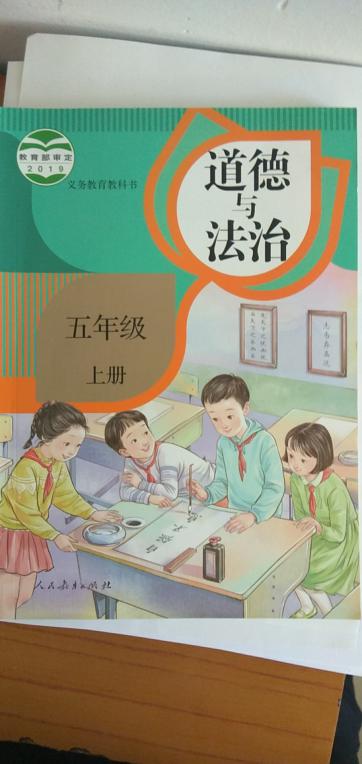 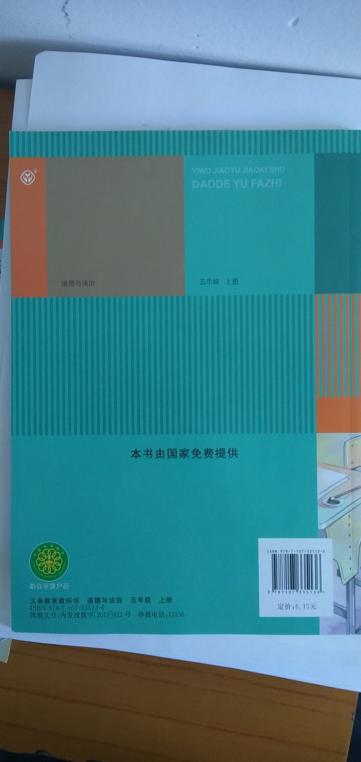 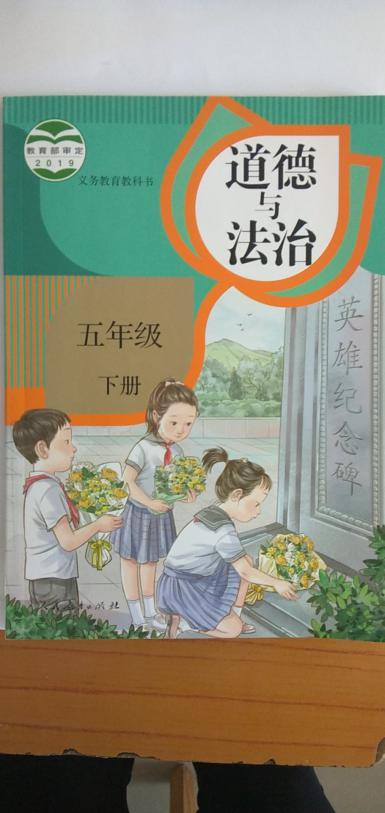 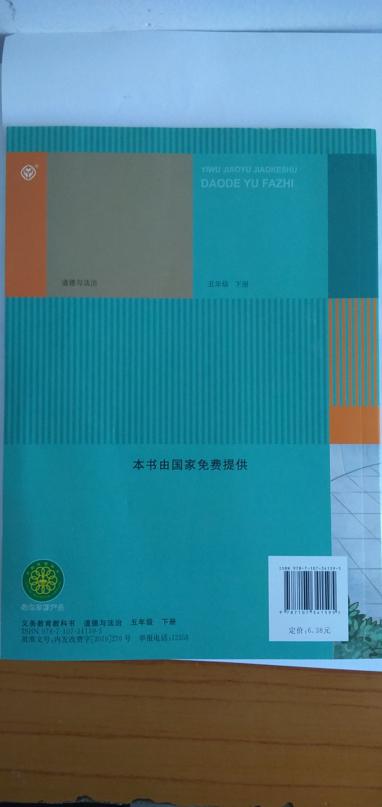 初中八年级道德与法治上下册教材封面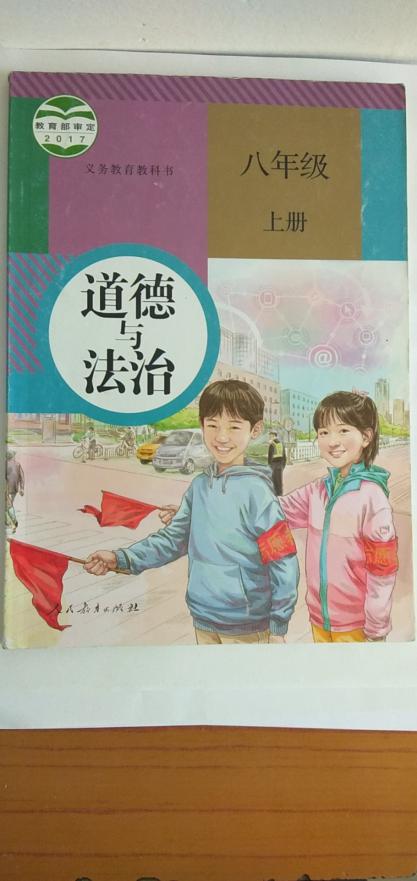 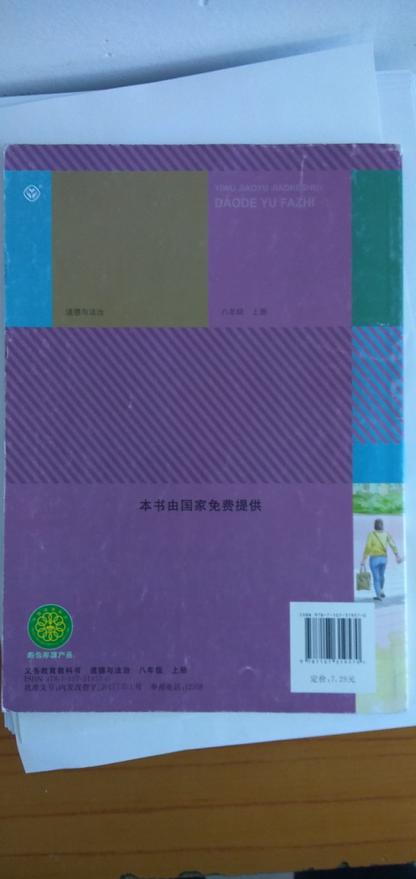 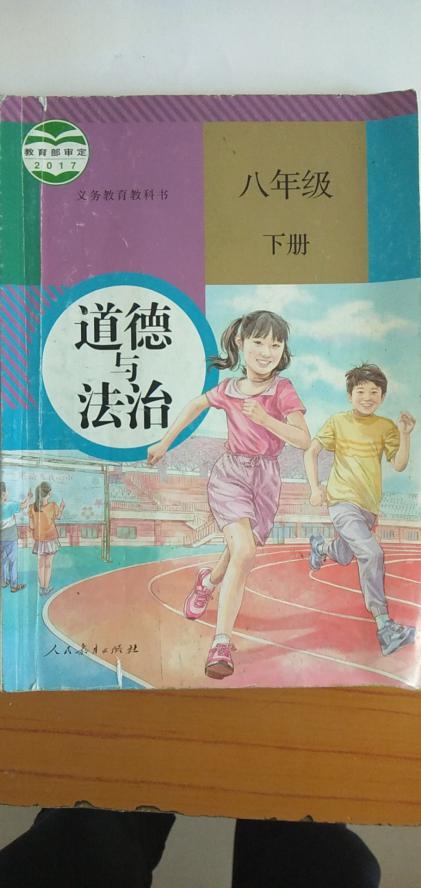 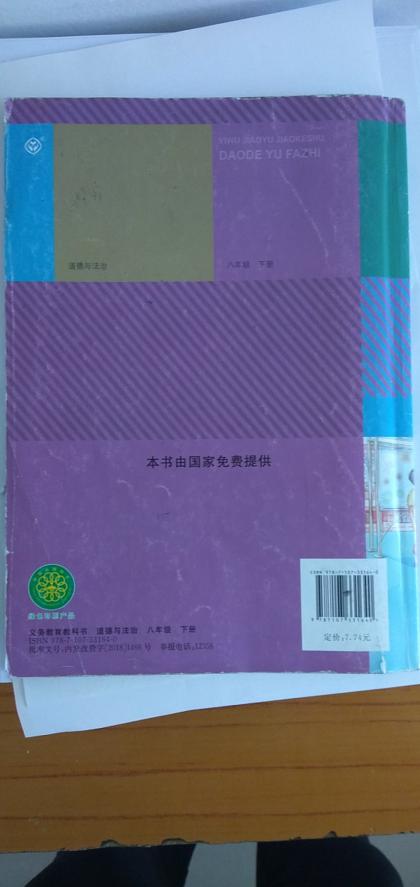 小学五年级语文上下册教材封面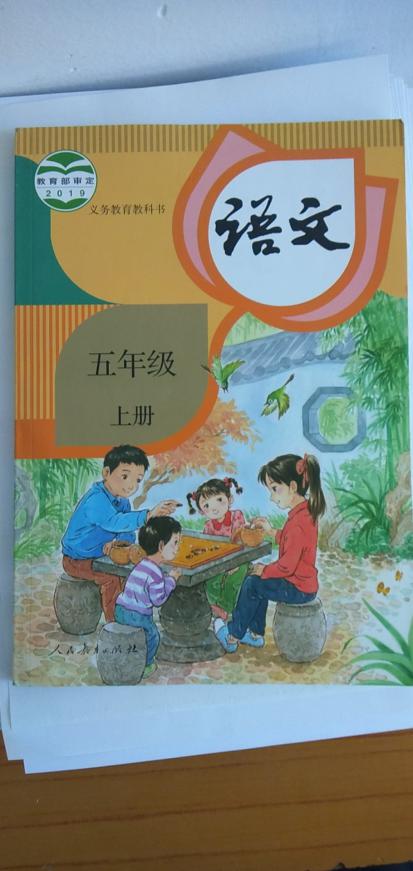 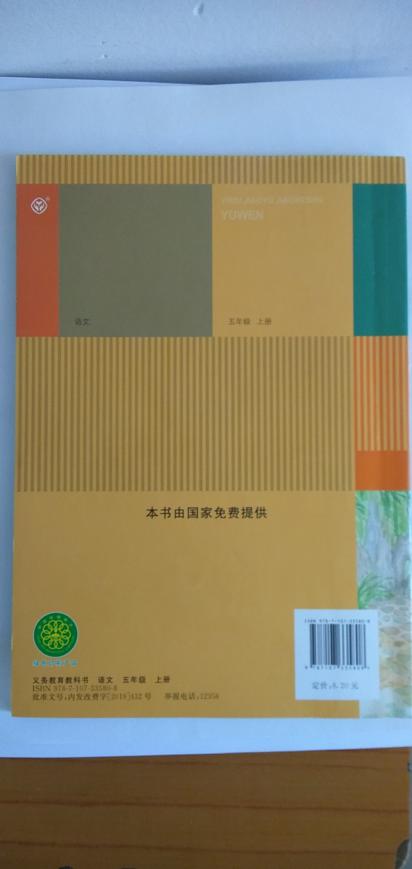 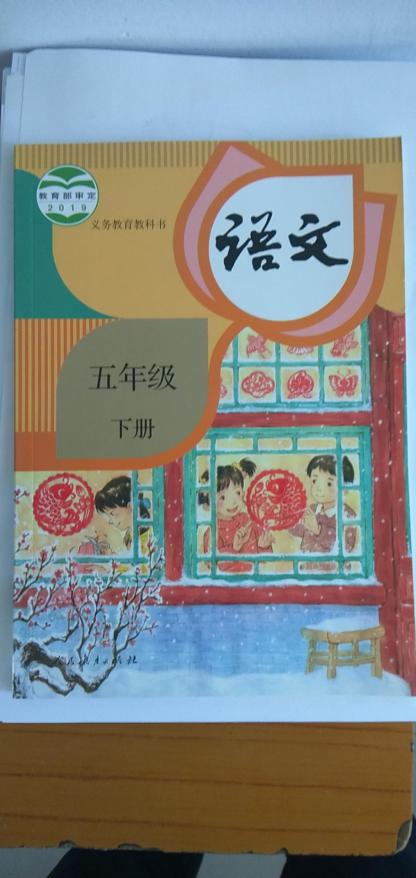 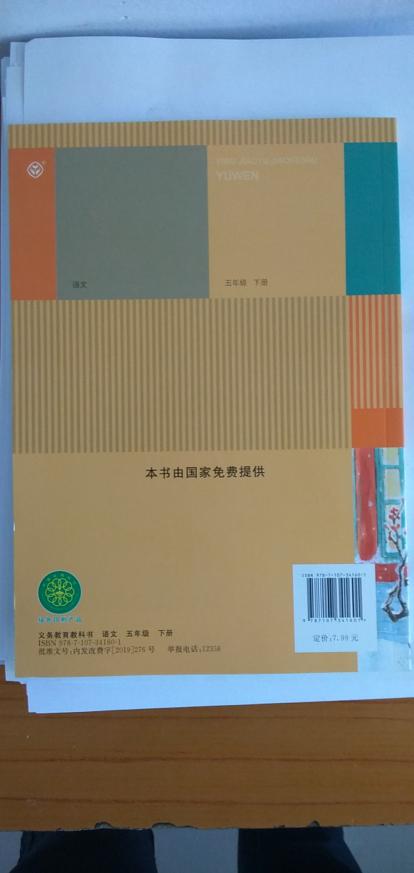 初中八年级级语文上下册教材封面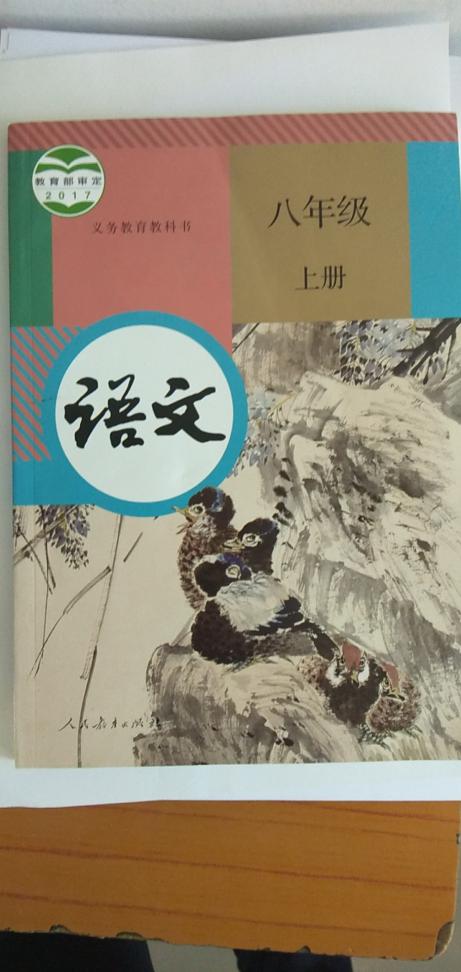 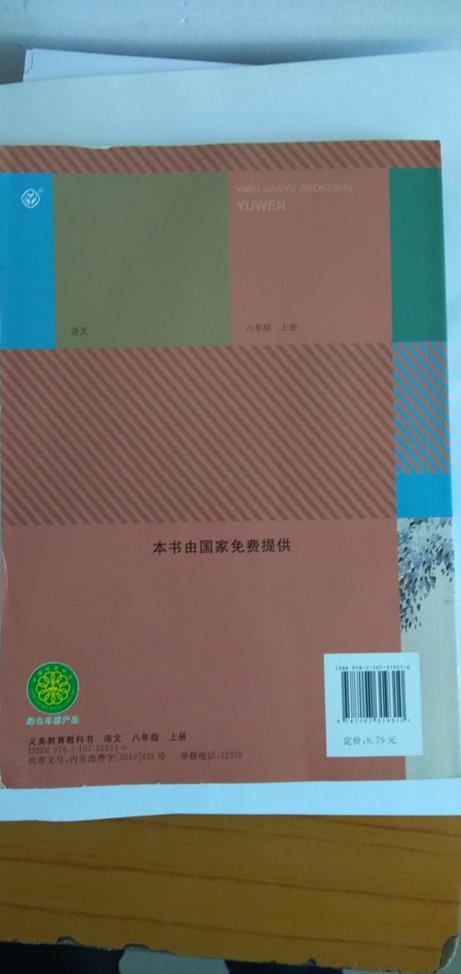 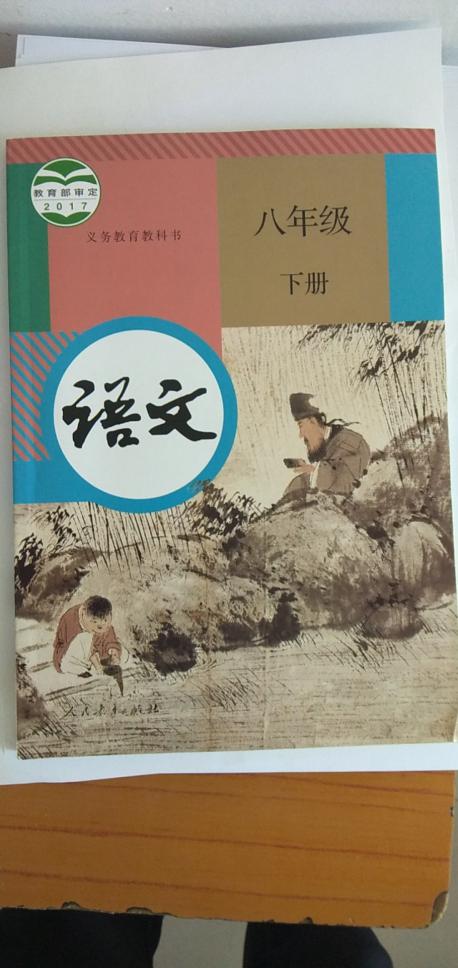 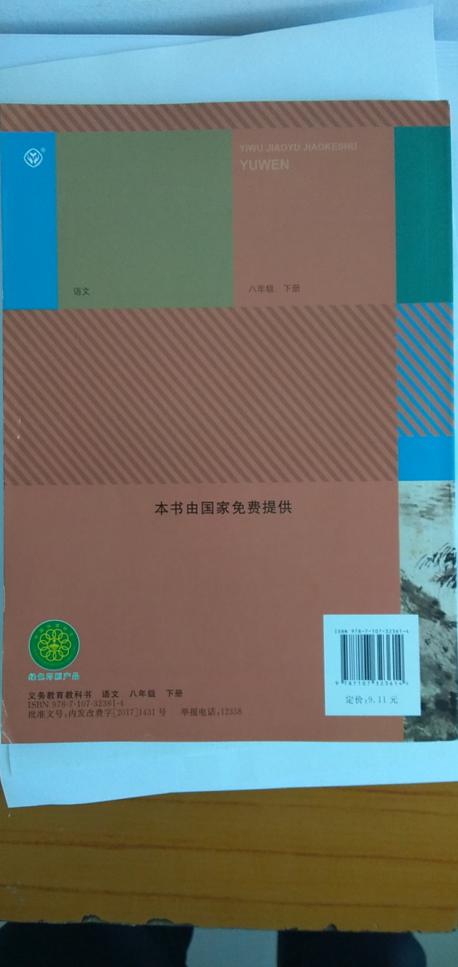 小学五年级数学上下册教材封面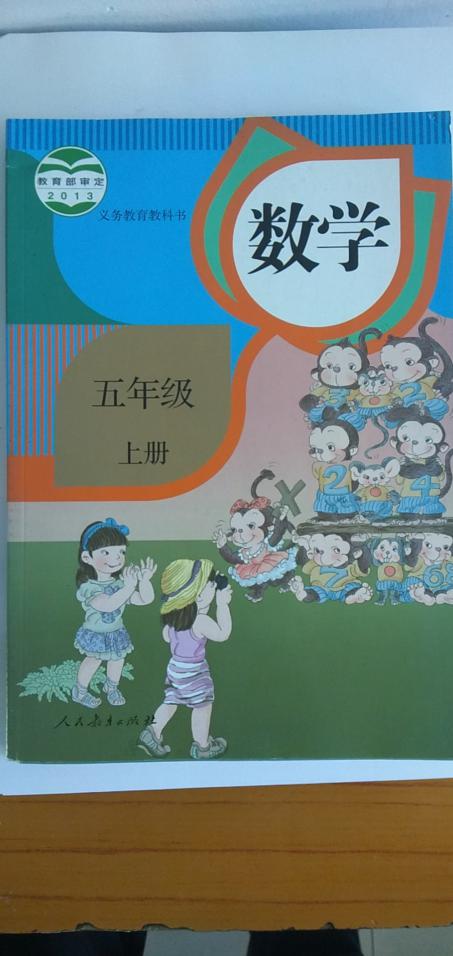 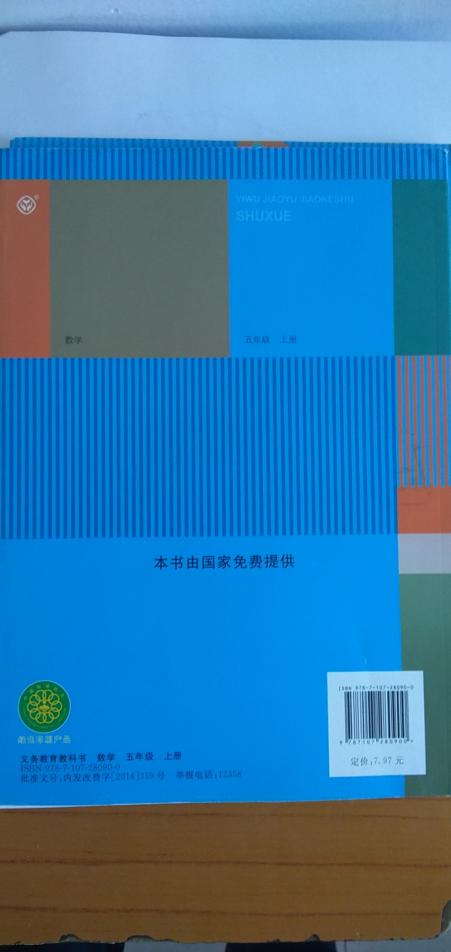 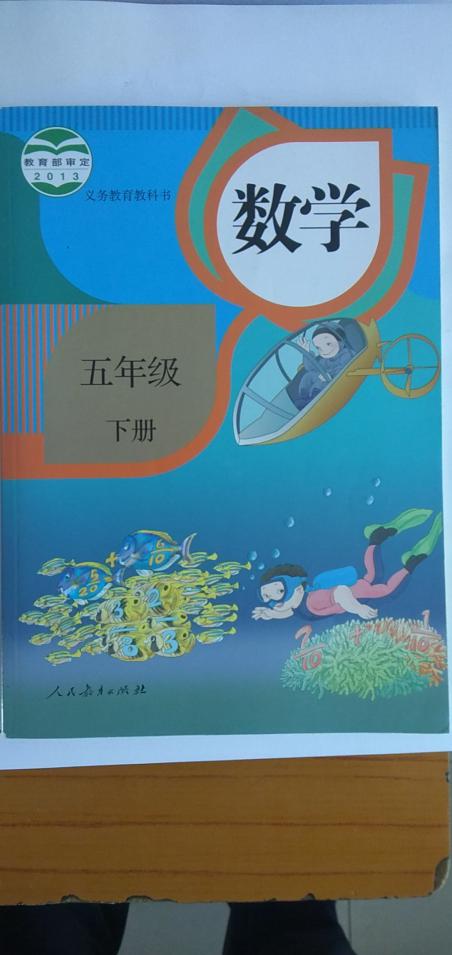 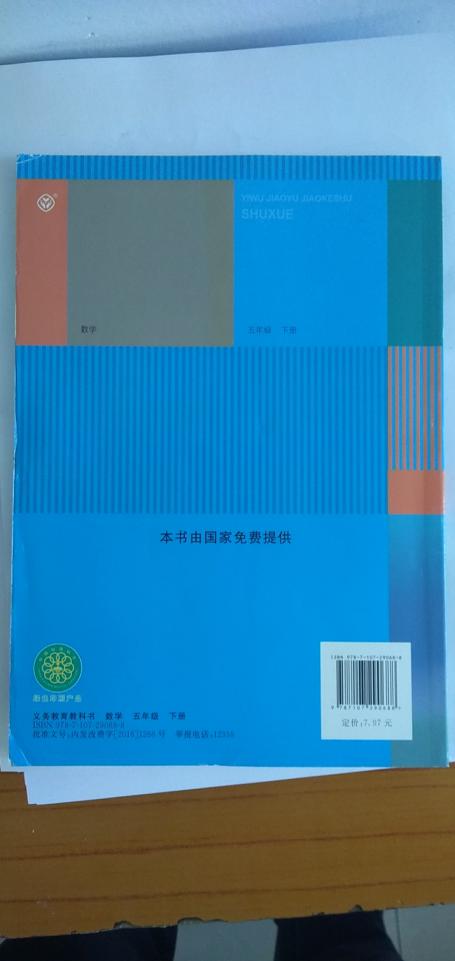 八年级数学上下册教材封面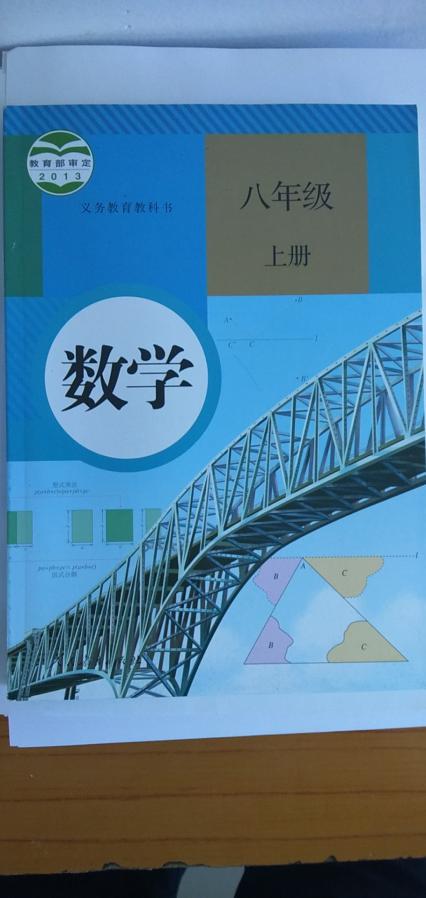 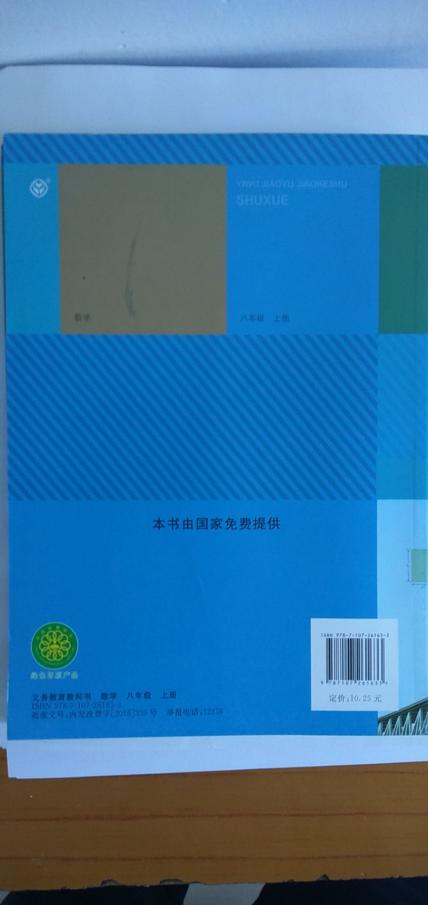 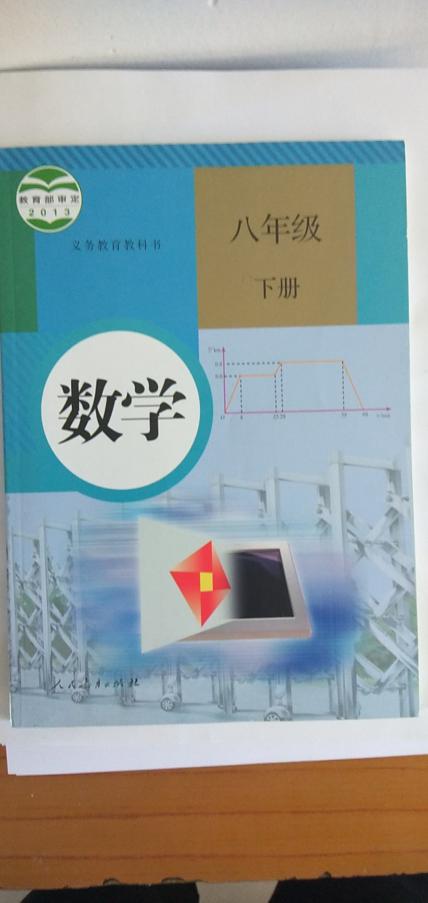 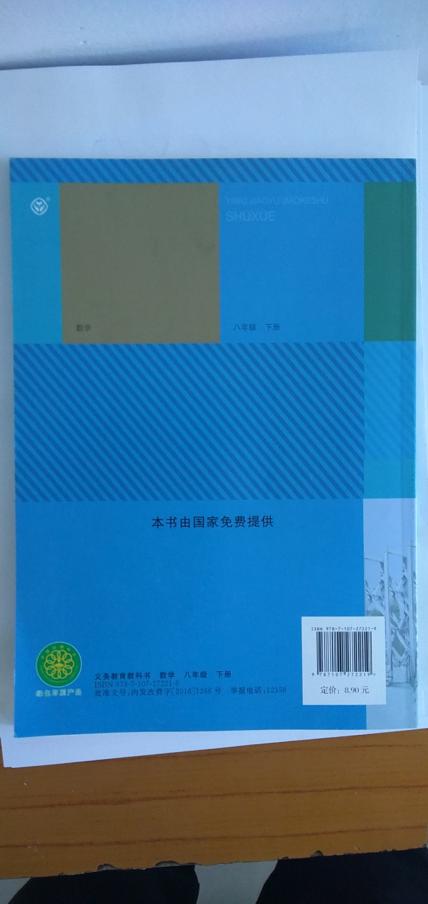 初中八年级物理上下册教材封面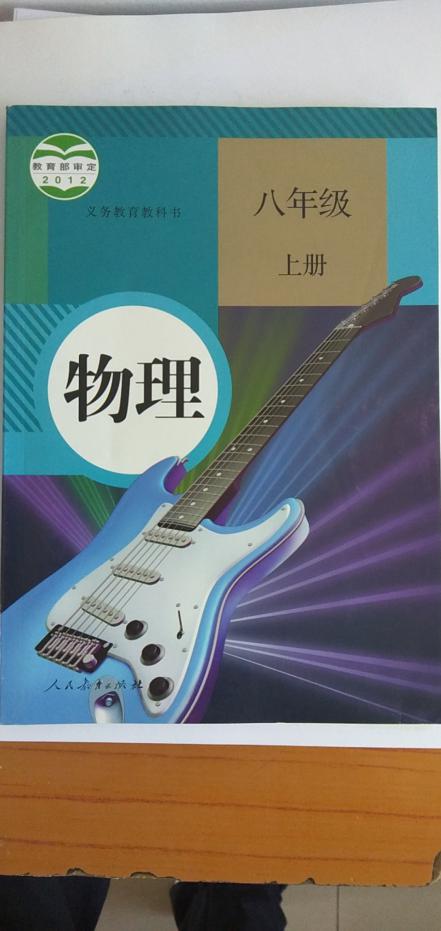 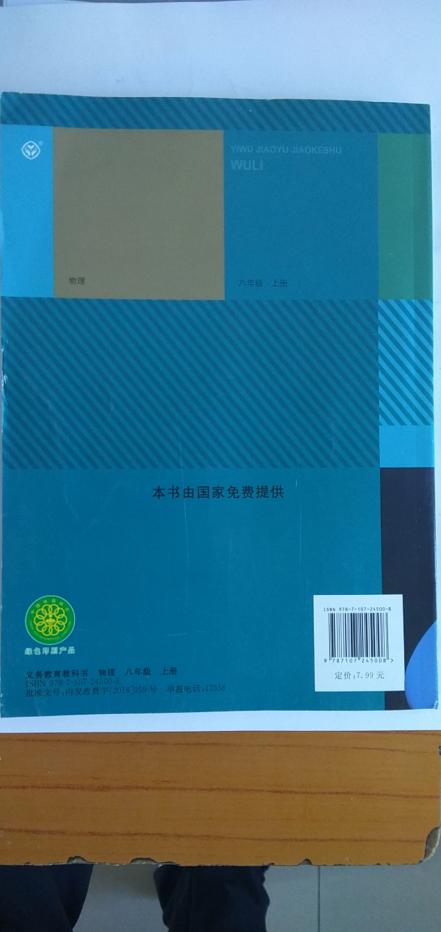 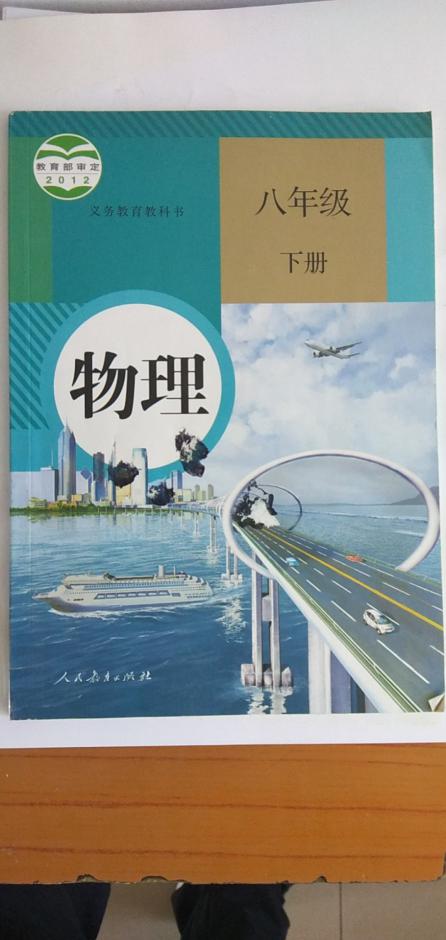 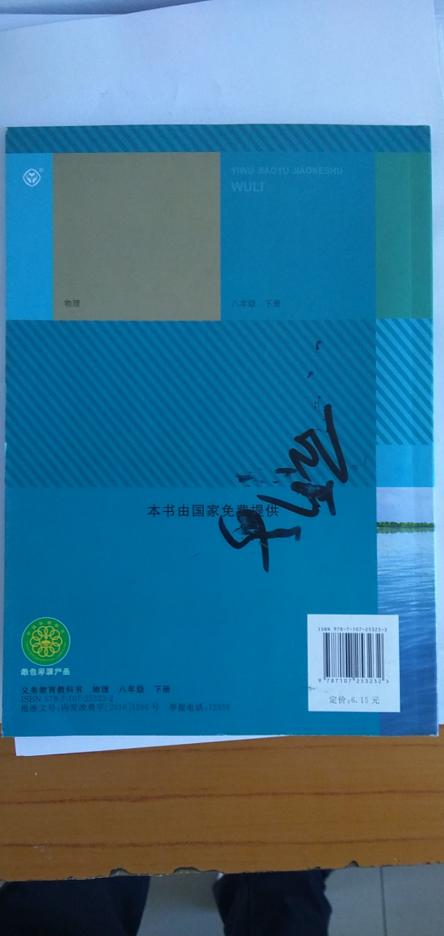 初中九年级化学上下册教材封面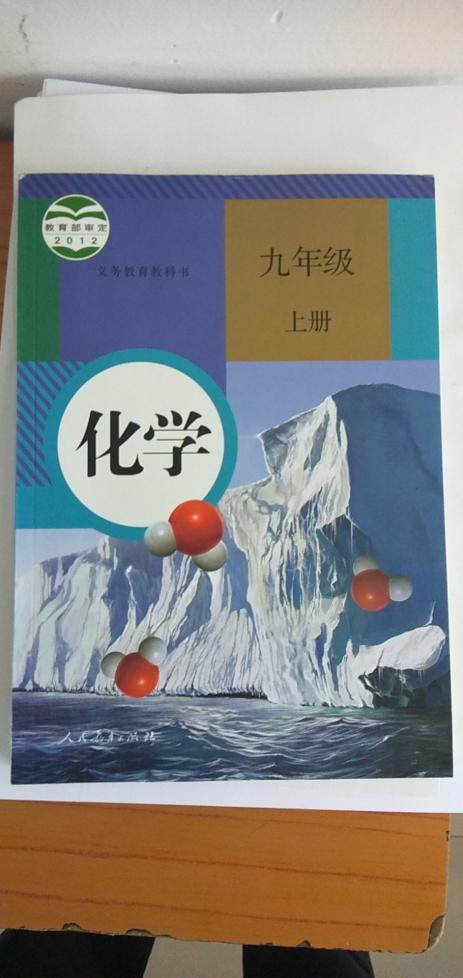 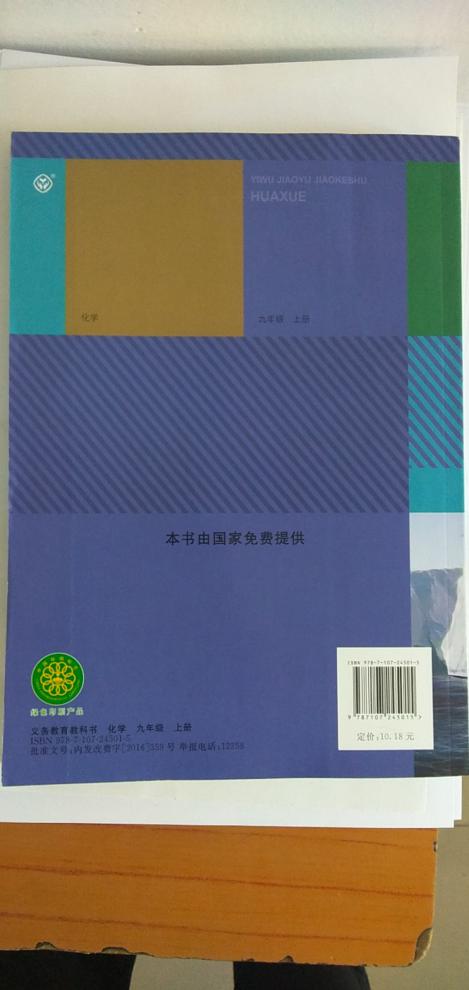 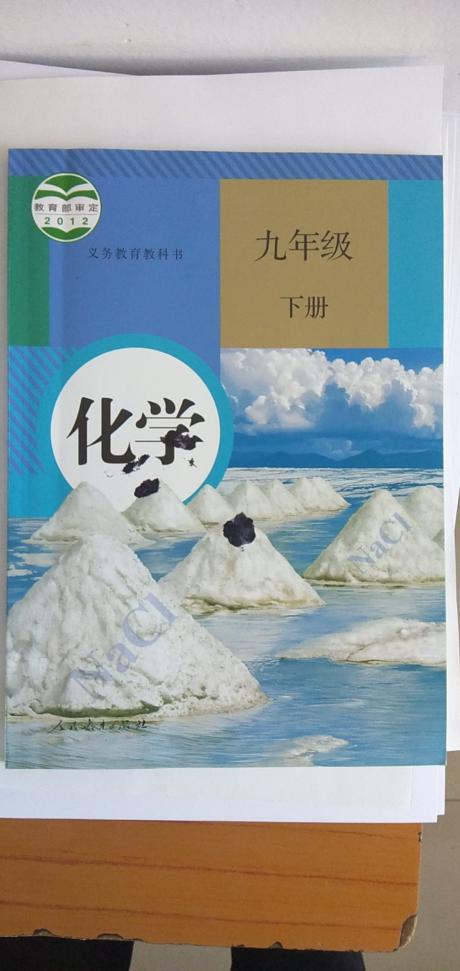 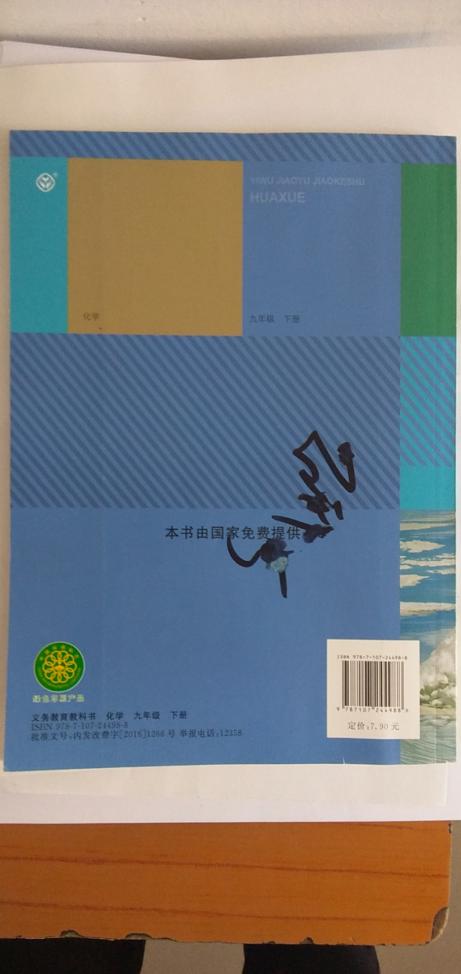 初中八年级生物上下册教材封面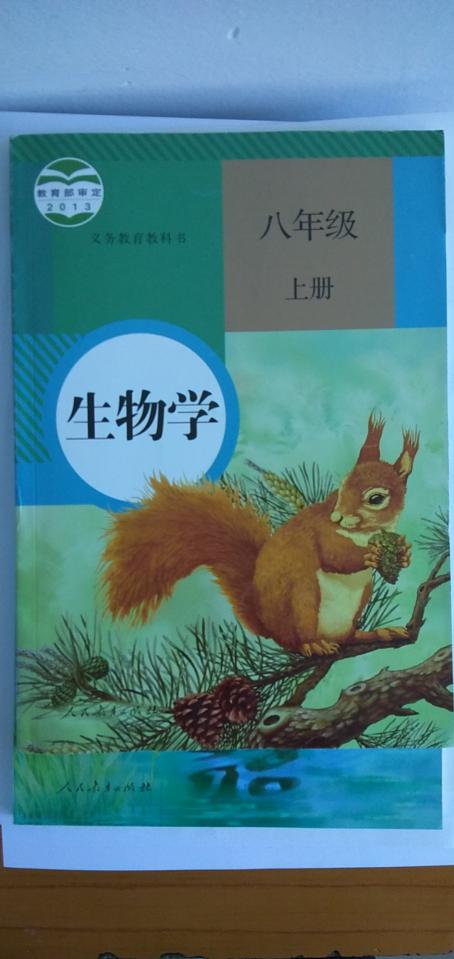 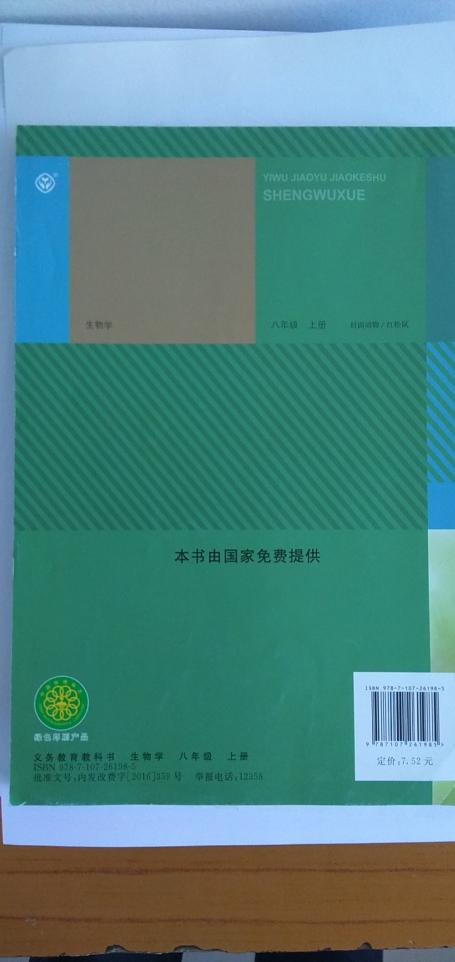 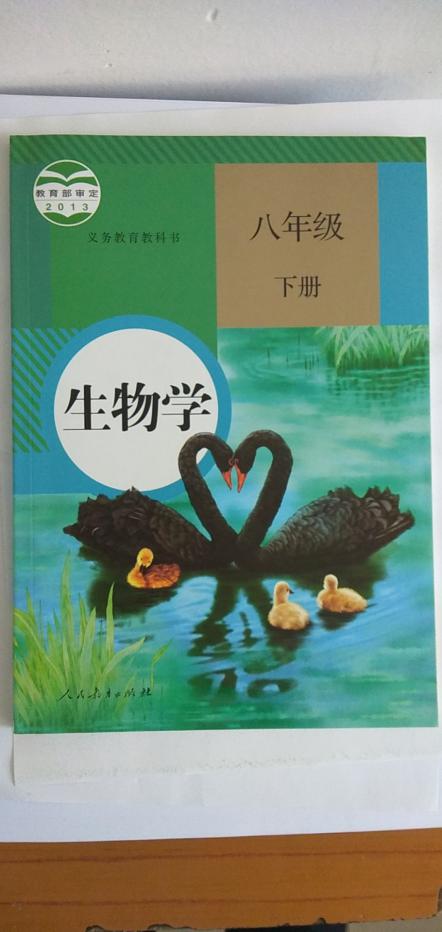 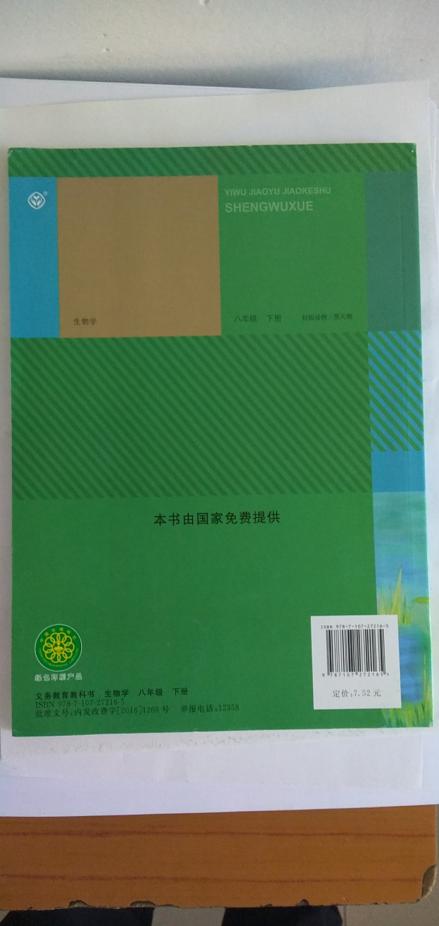 初中八年级地理上下册教材封面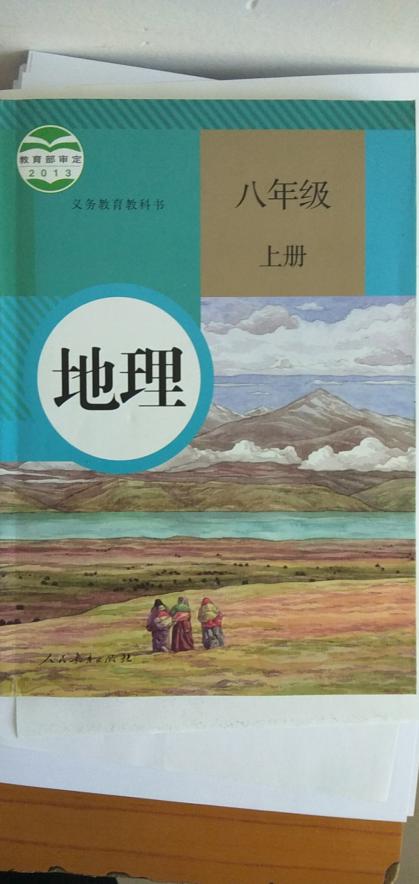 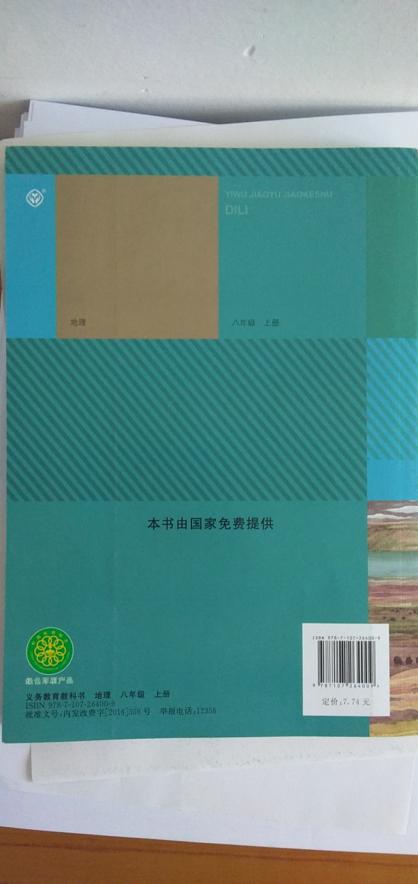 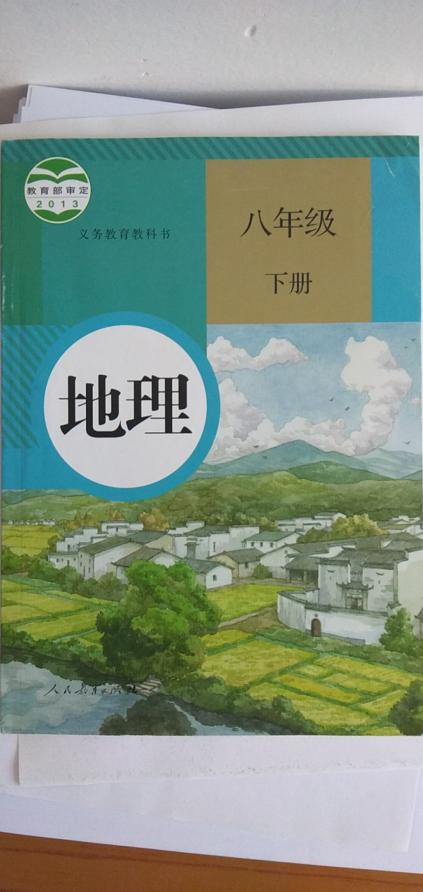 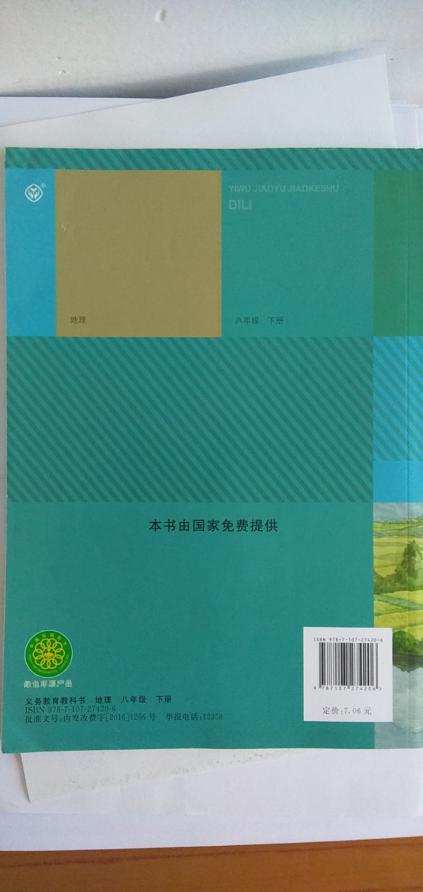 初中八年级历史上下册教材封面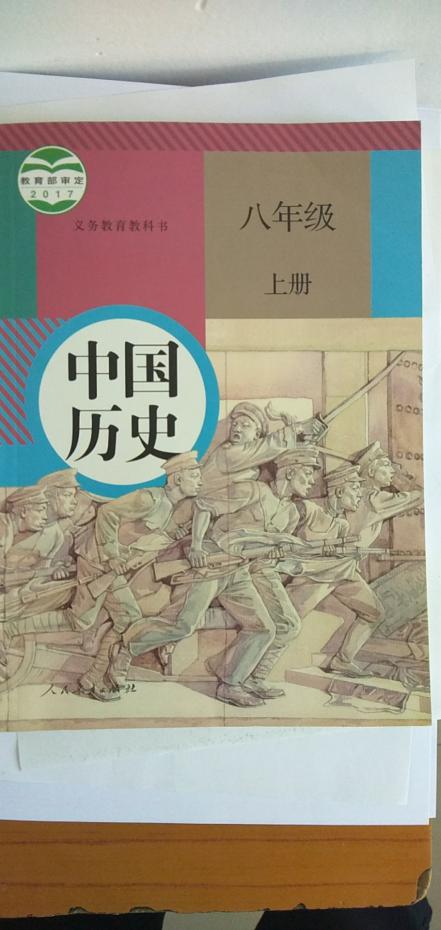 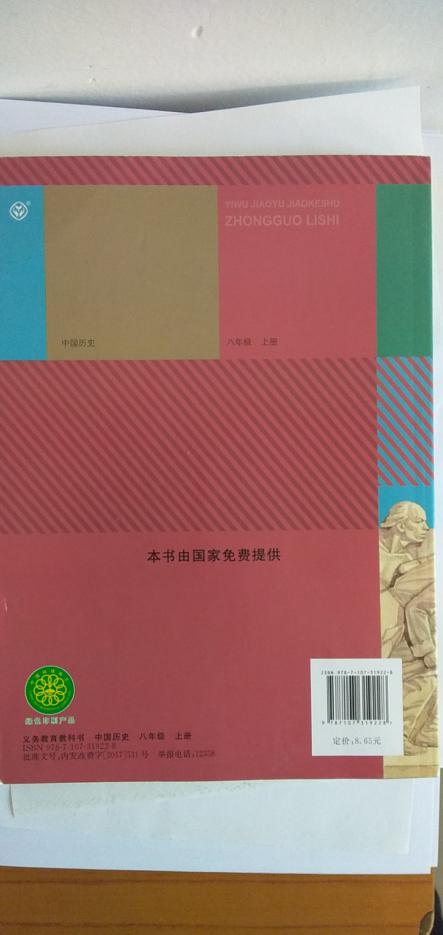 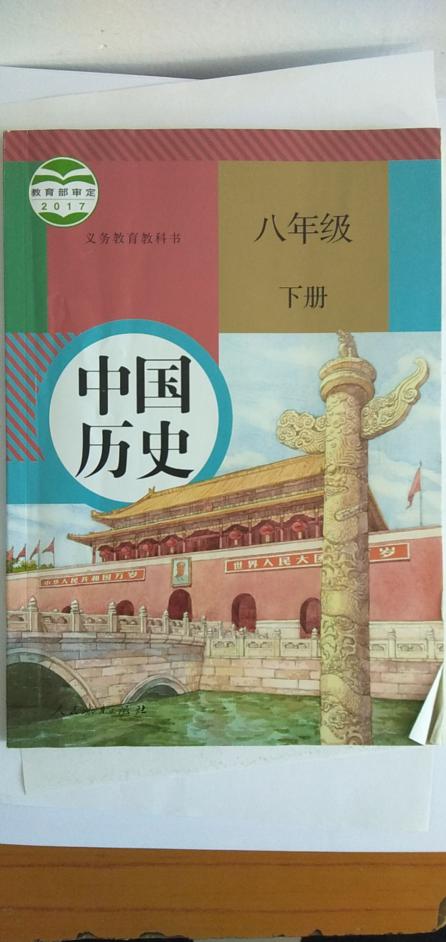 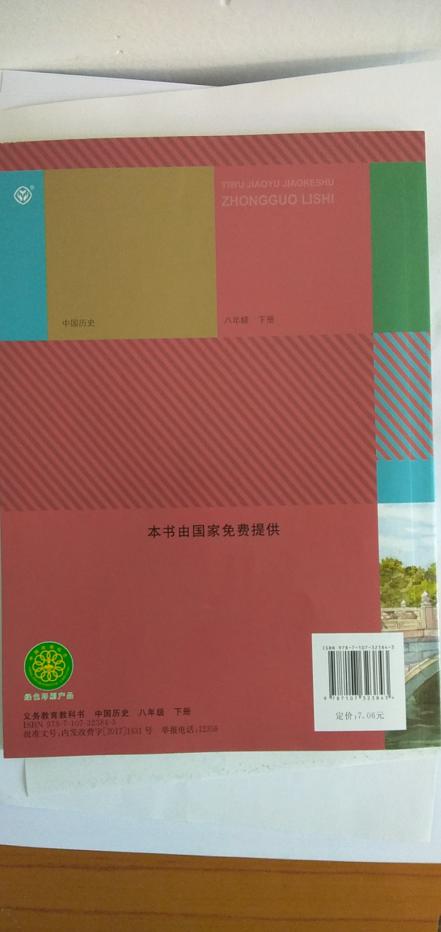 小学五年级英语上下册教材封面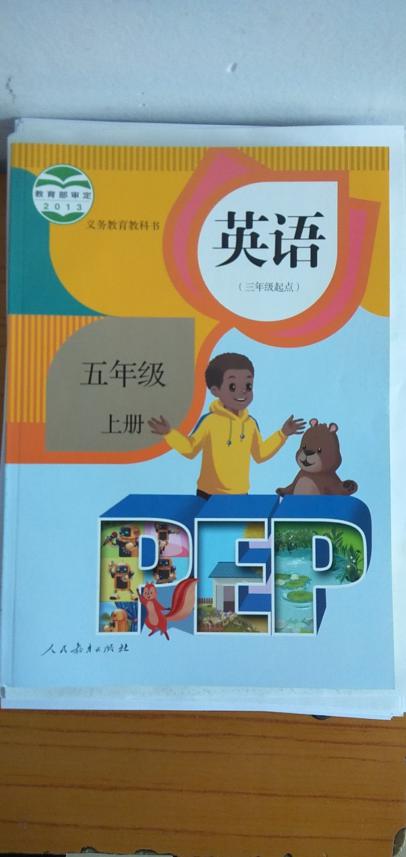 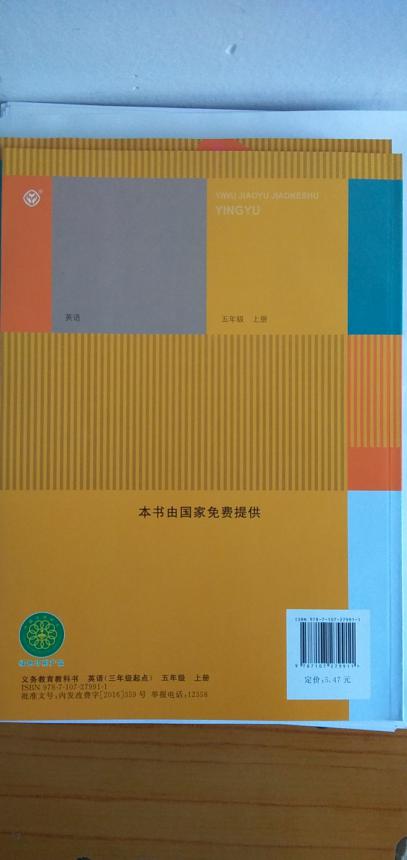 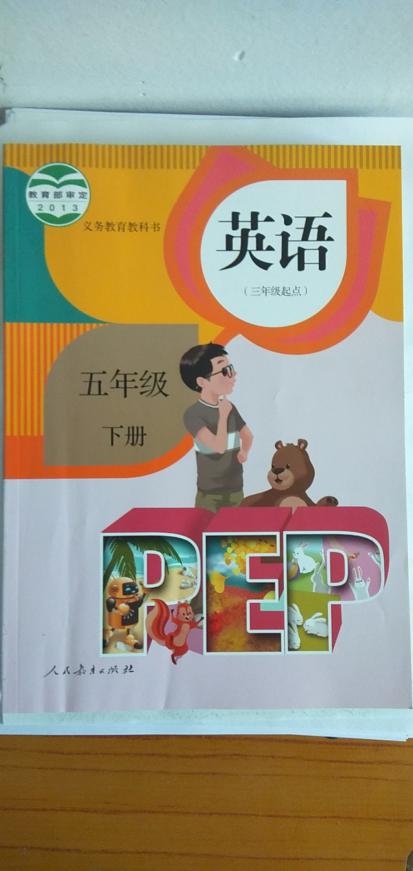 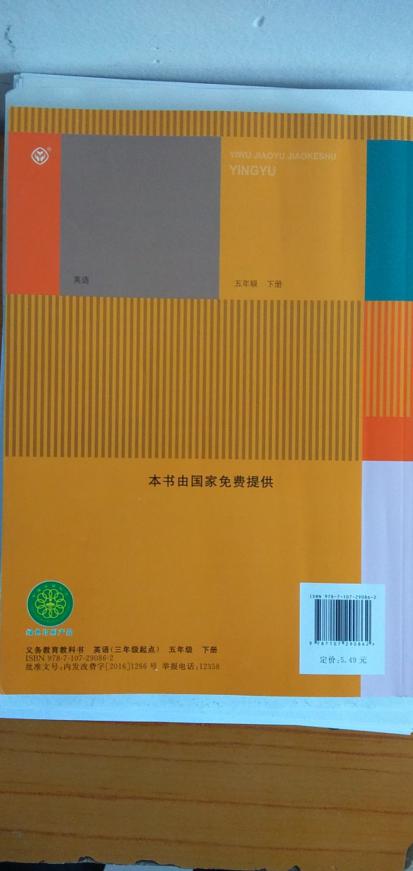 初中八年级英语上下册教材封面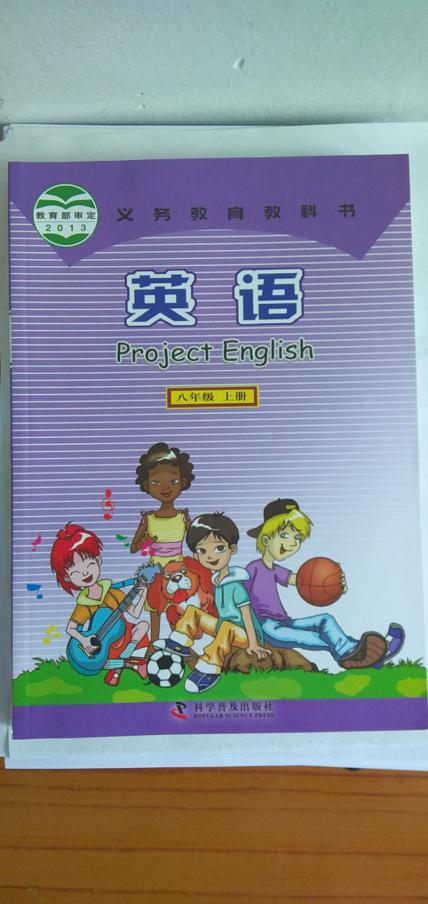 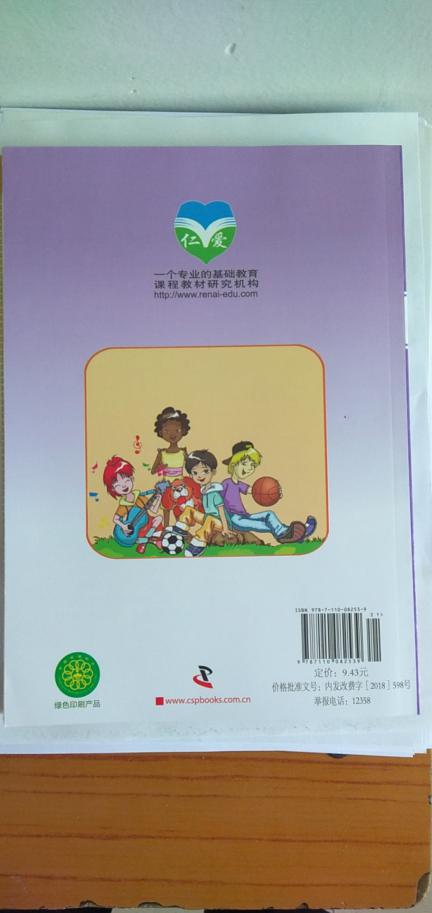 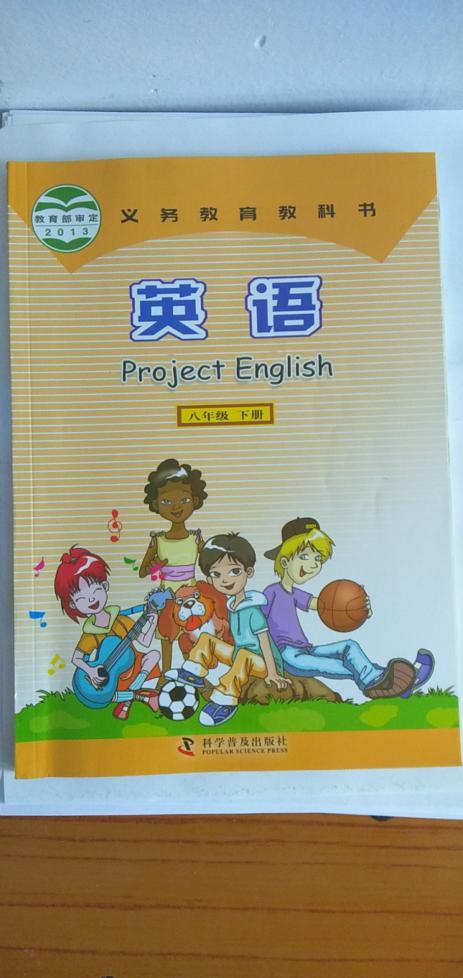 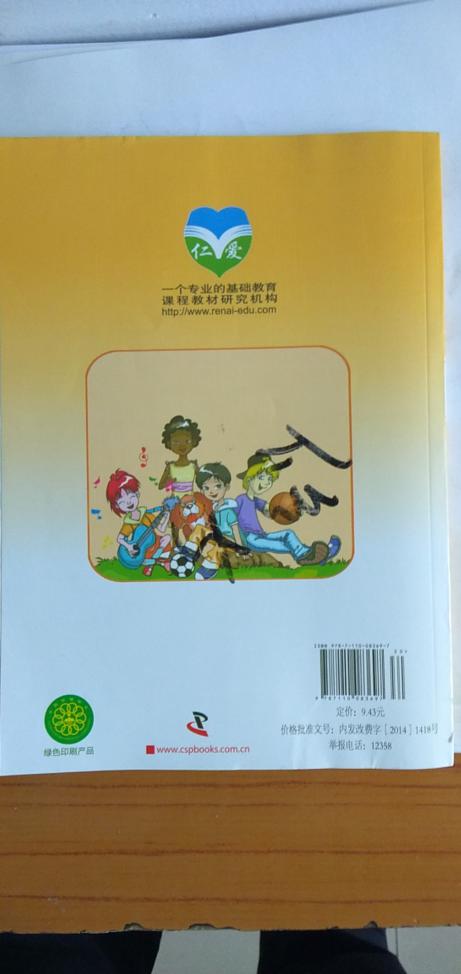 小学五年级信息技术上下册教材封面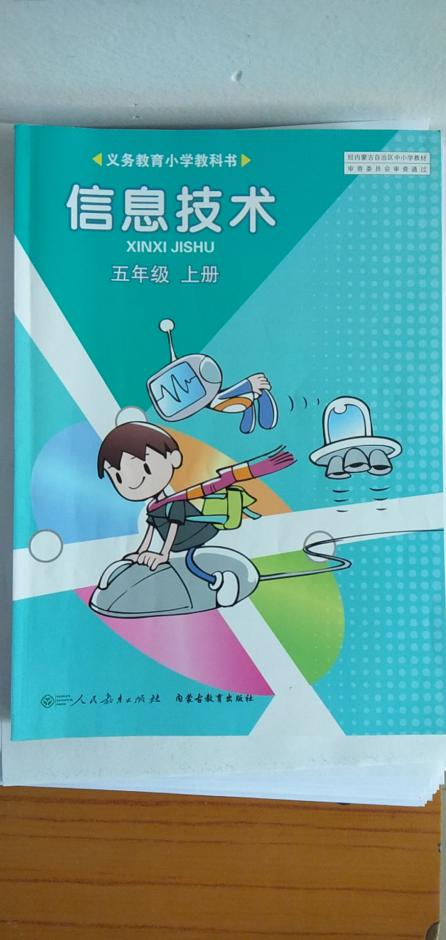 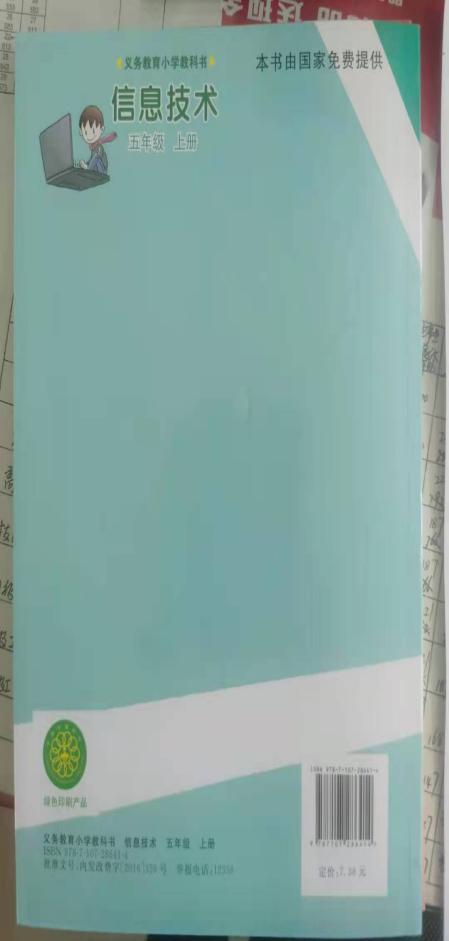 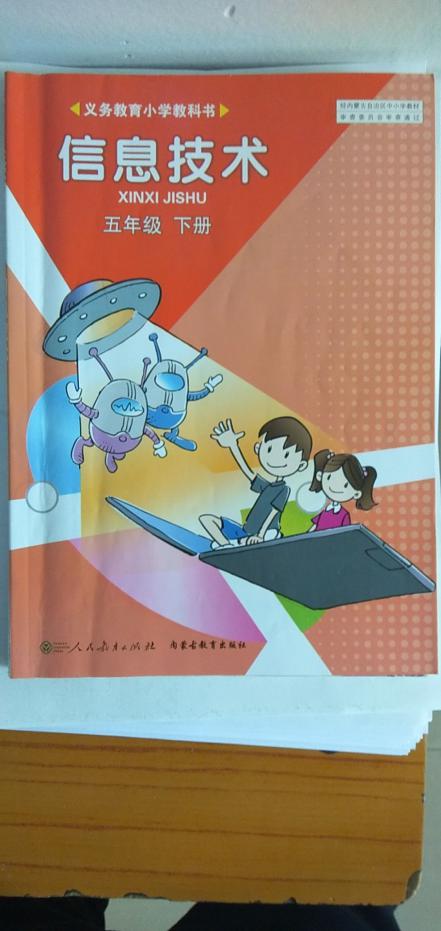 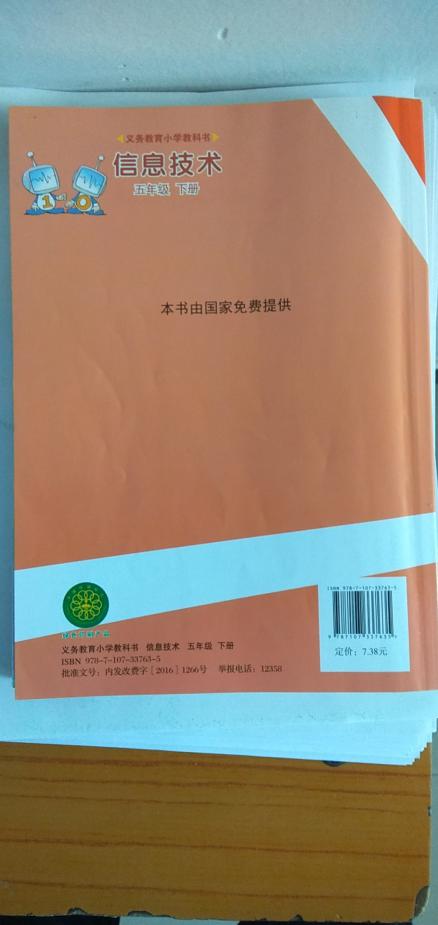 初中八年级信息技术上下册教材封面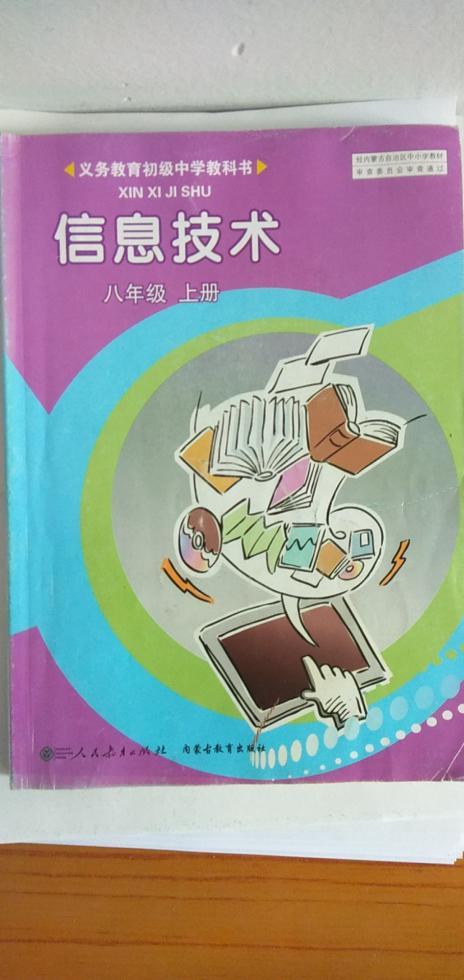 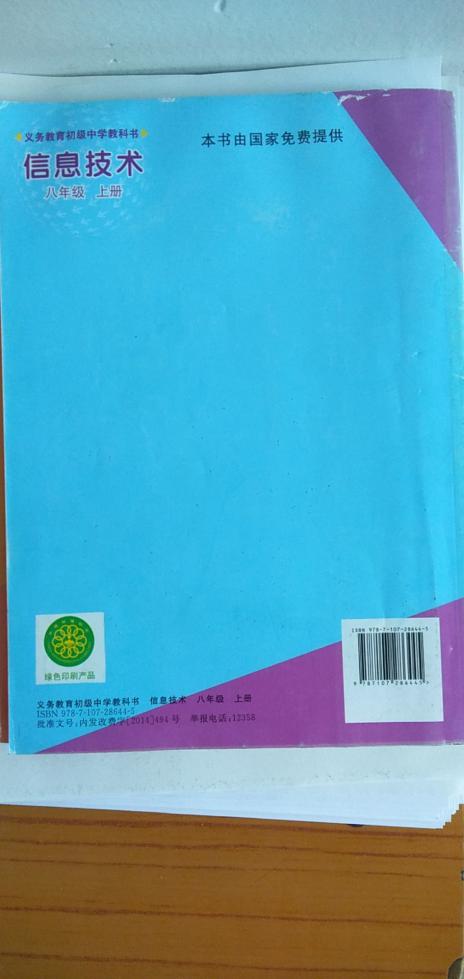 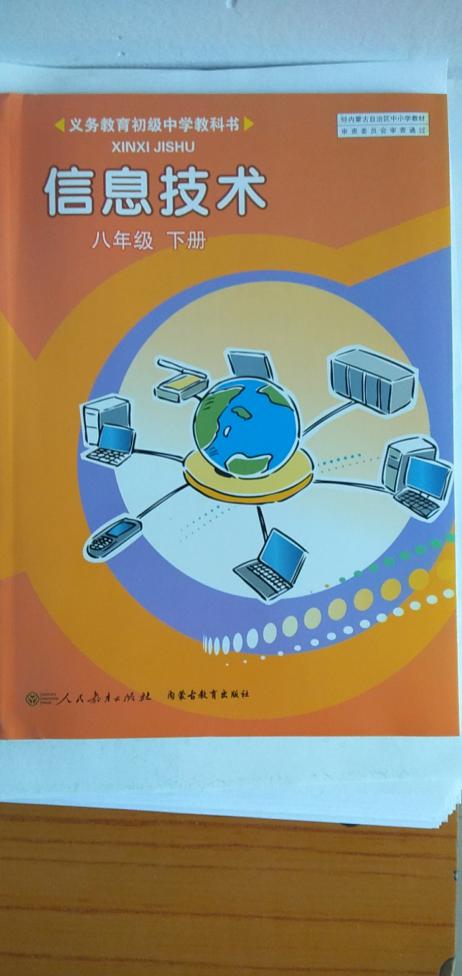 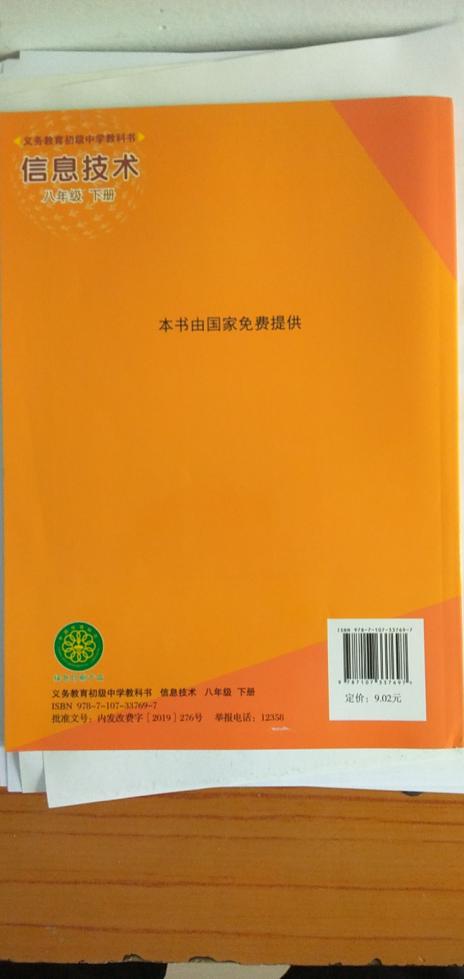 小学五年级音乐上下册教材封面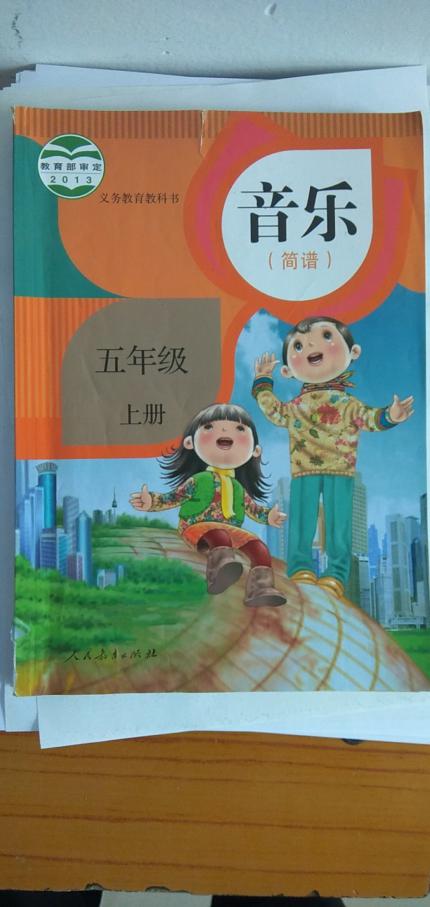 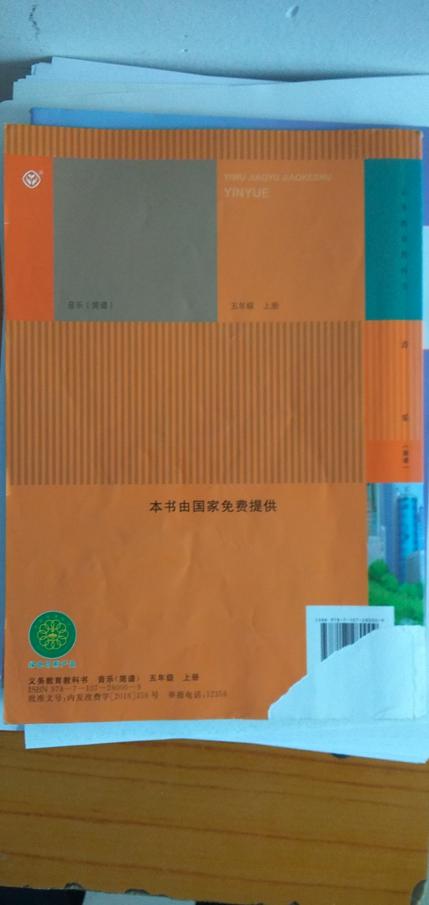 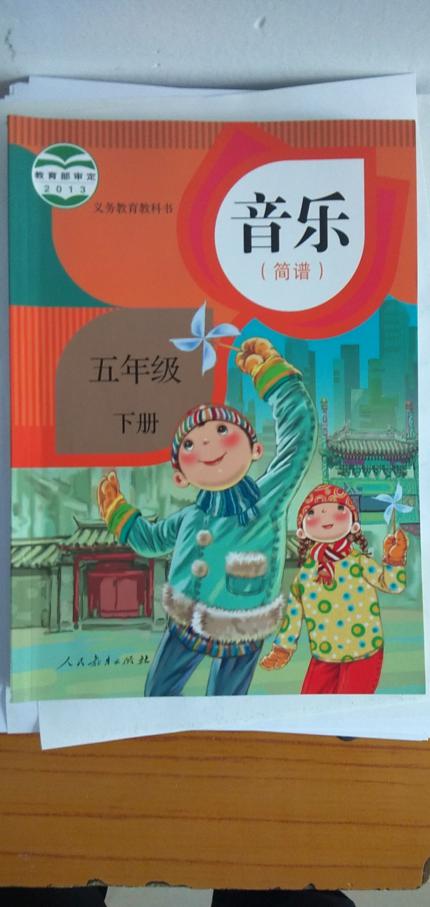 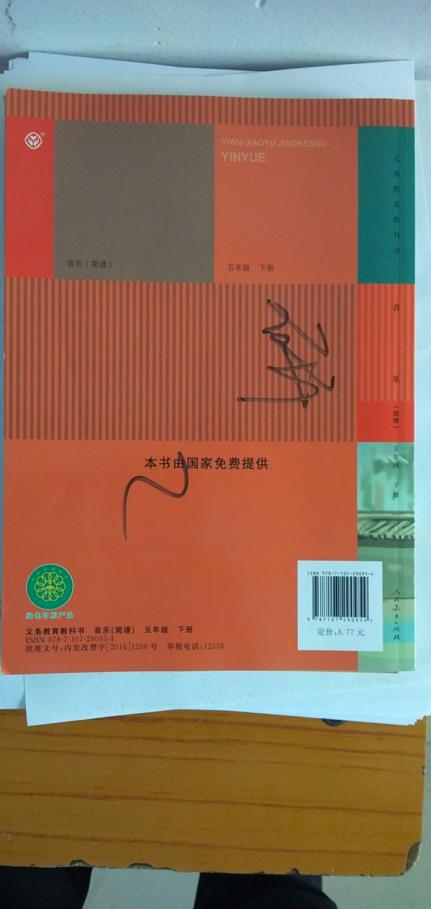 小学五、六年级体育全一册教材封面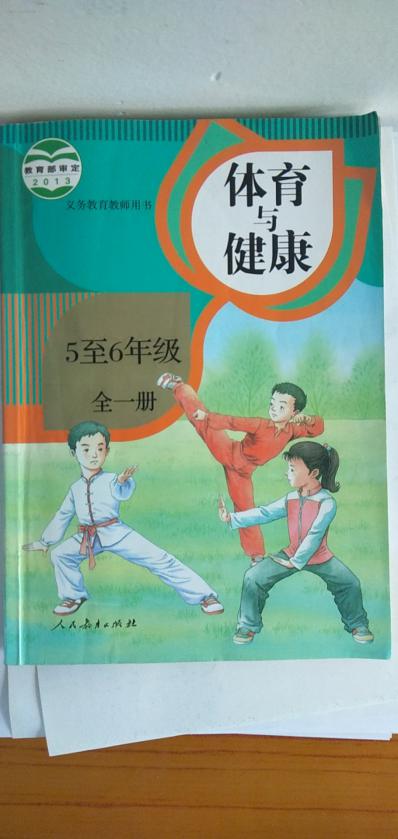 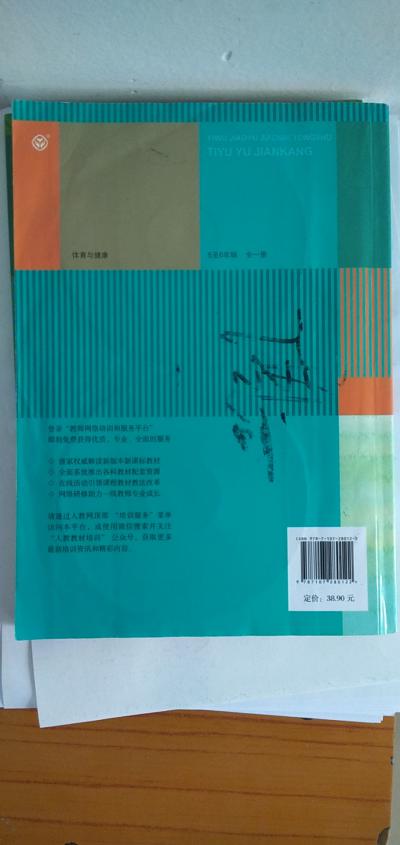 汉授小学五年级美术上下册教材封面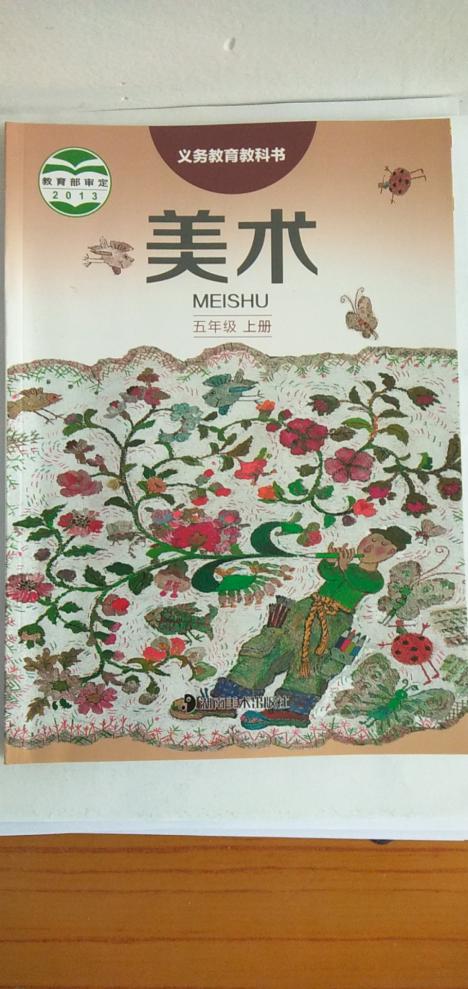 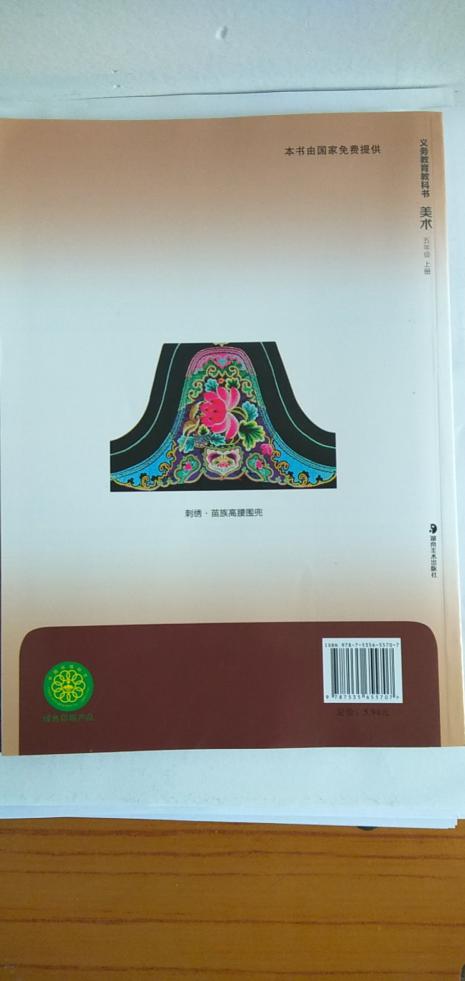 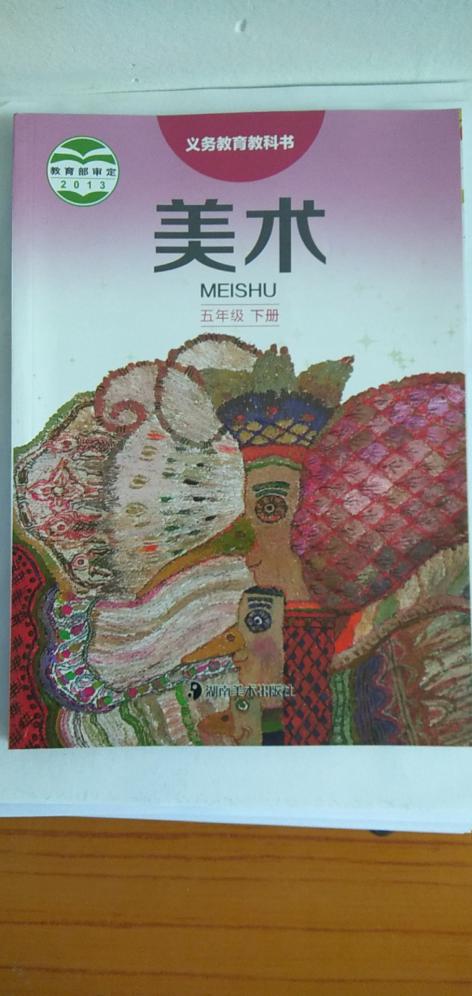 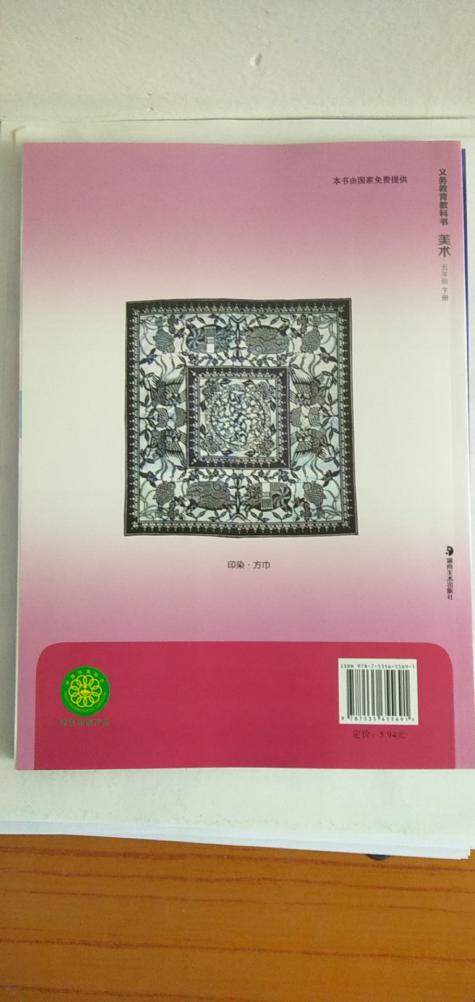 小学特殊教育五年级生活语文上下册教材封面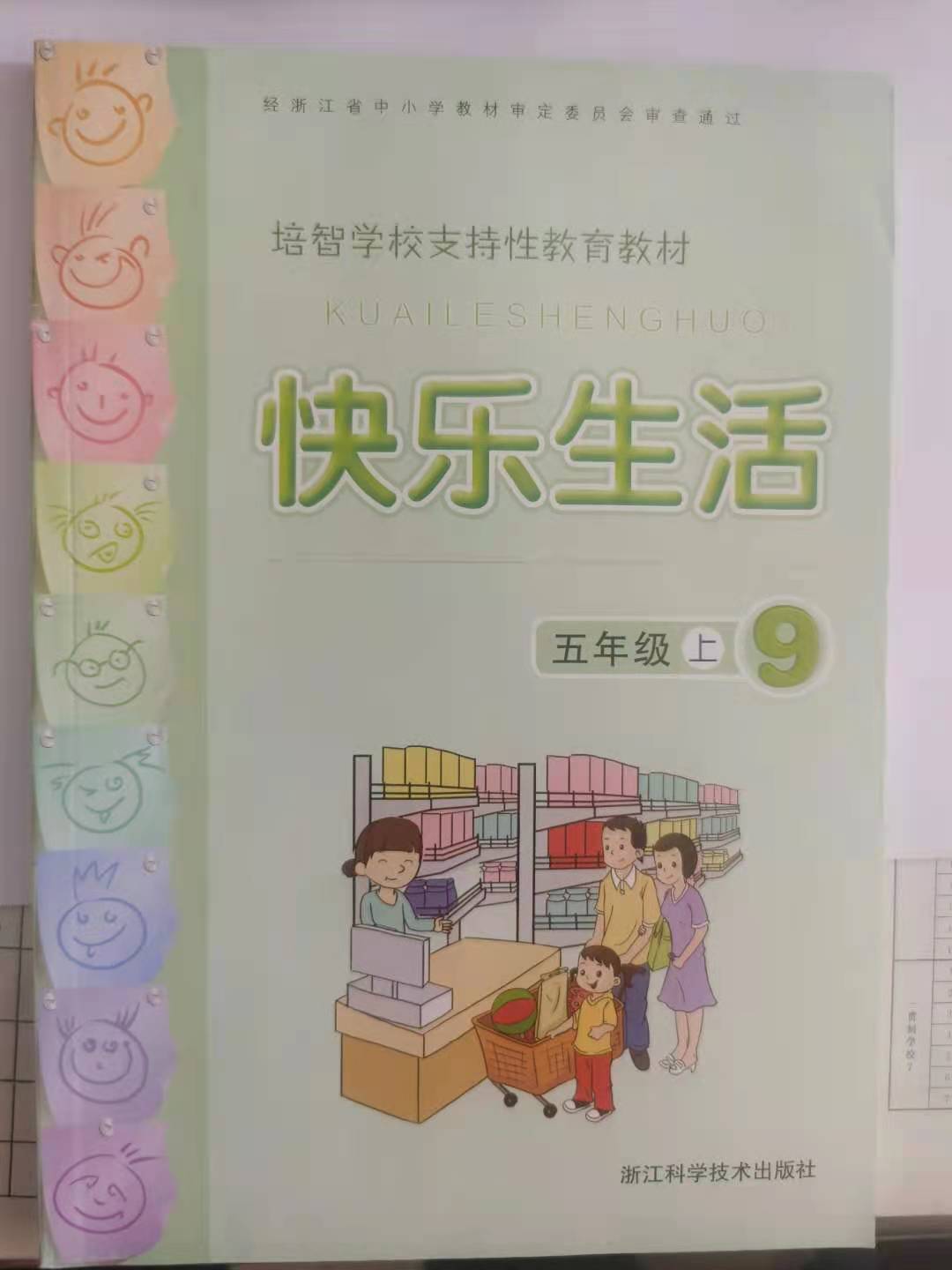 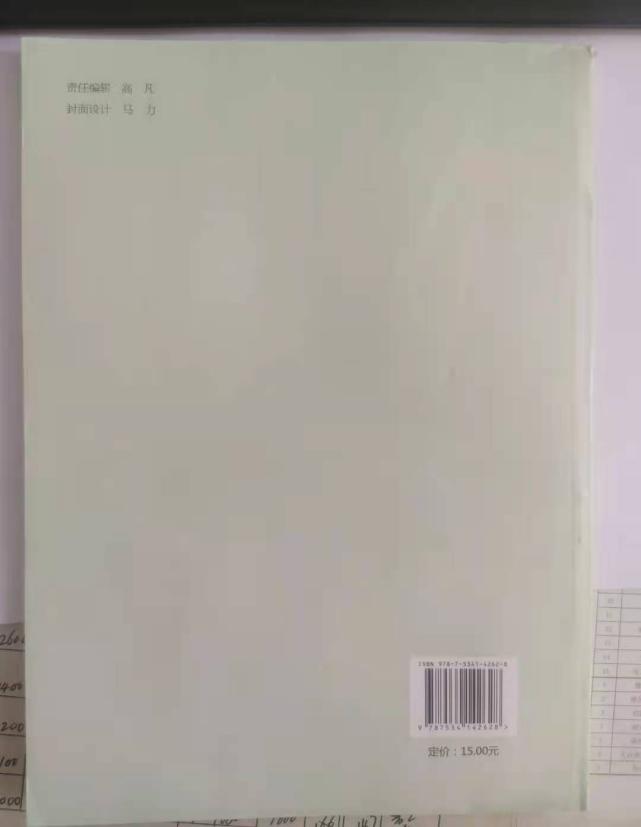 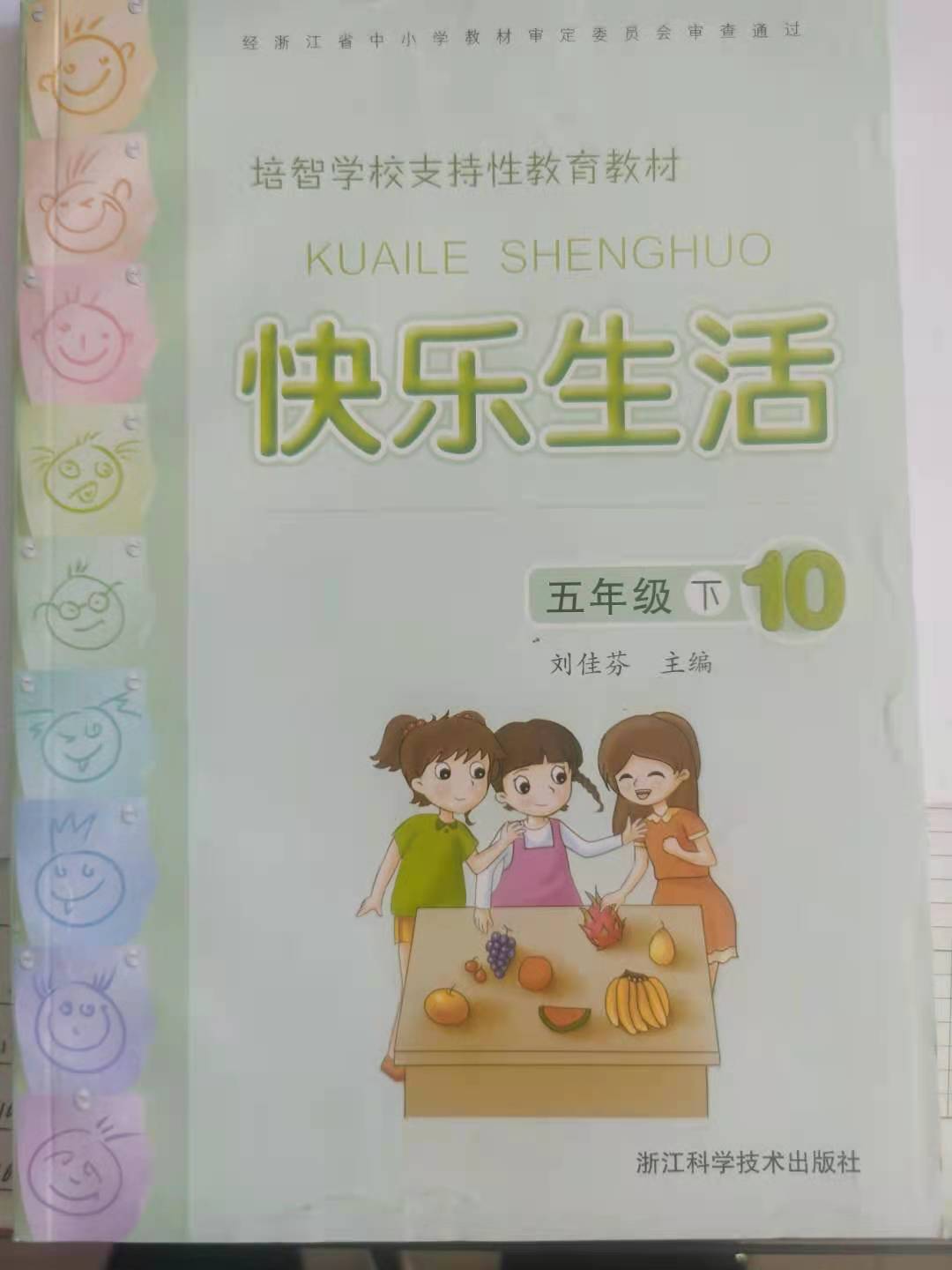 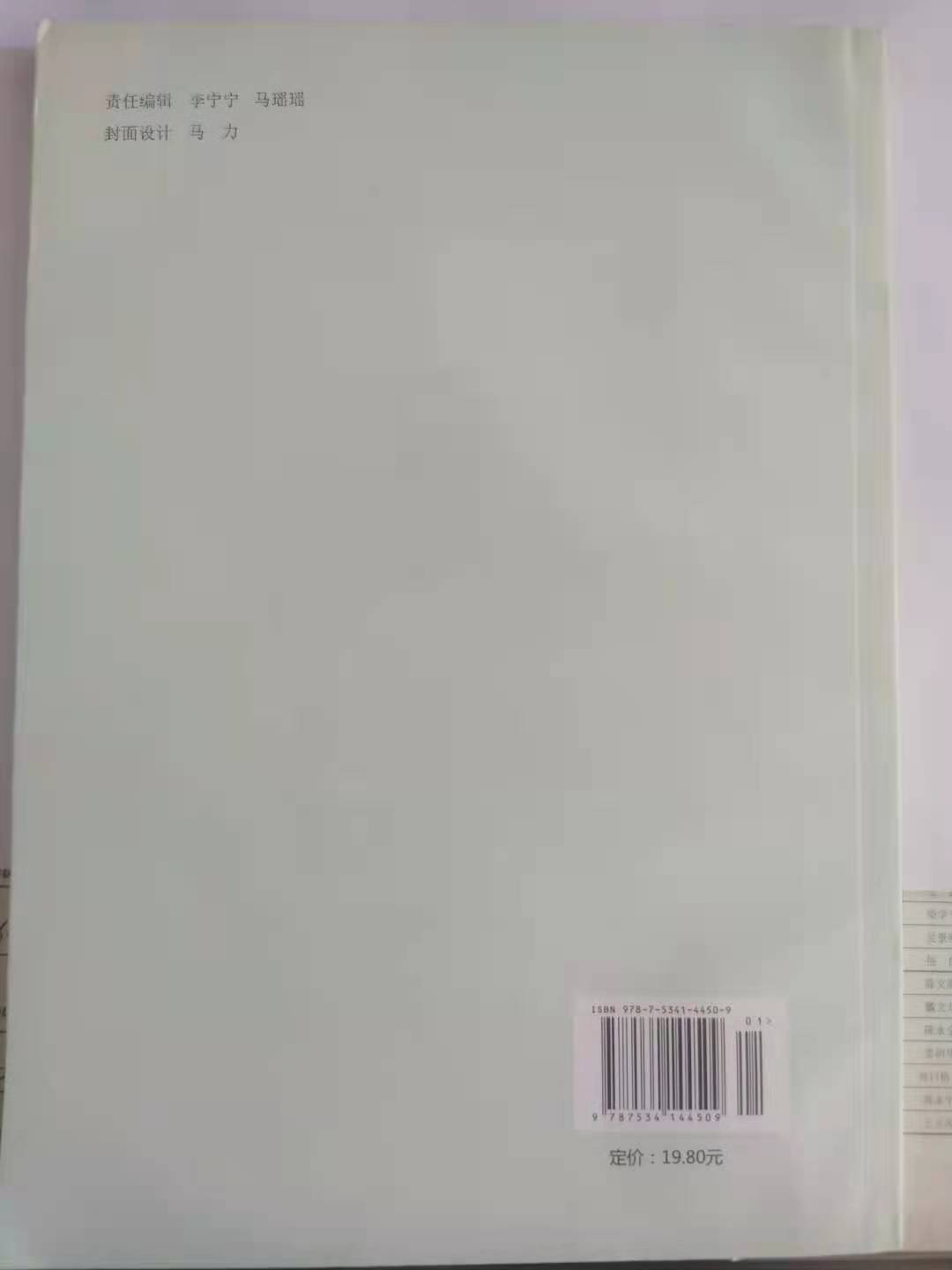 初中特殊教育八年级生活语文上下册教材封面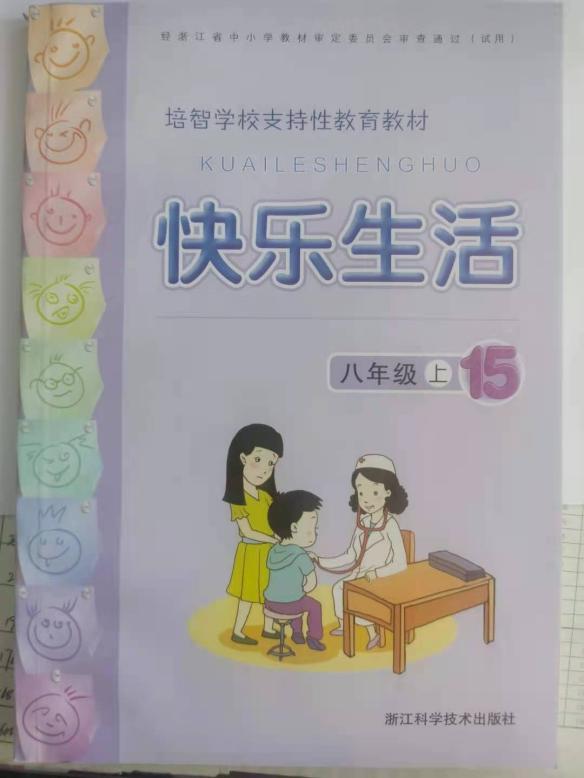 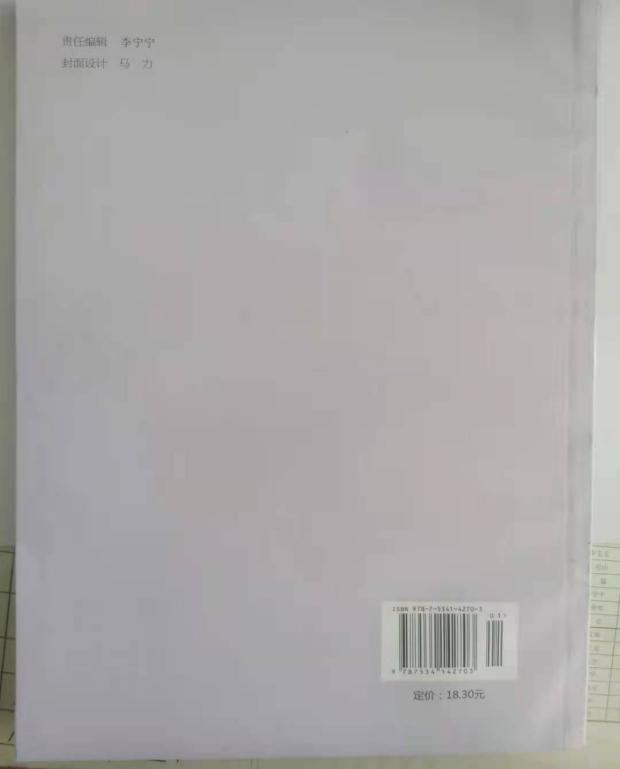 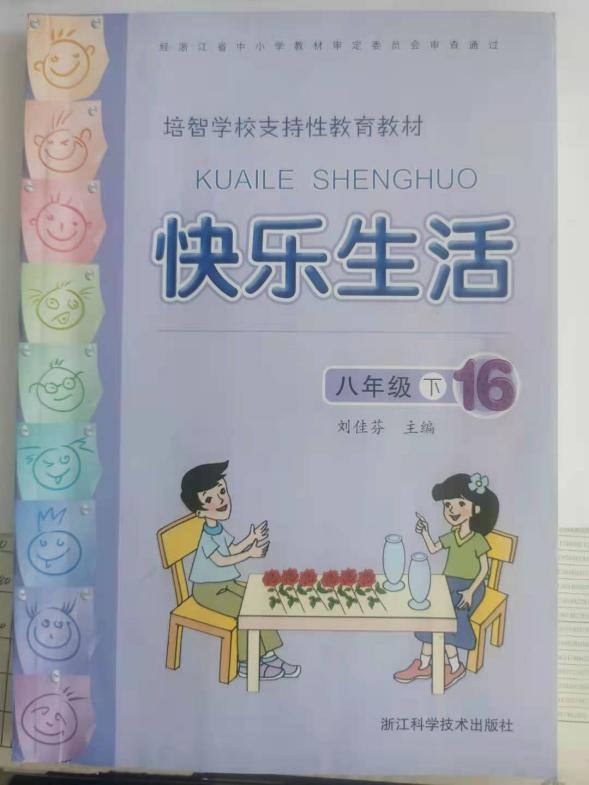 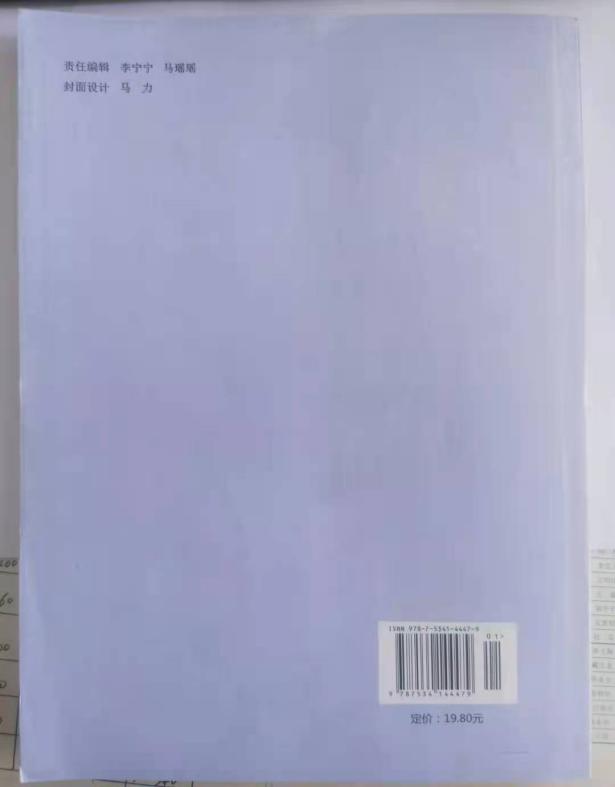 蒙授小学五年级数学上下册教材封面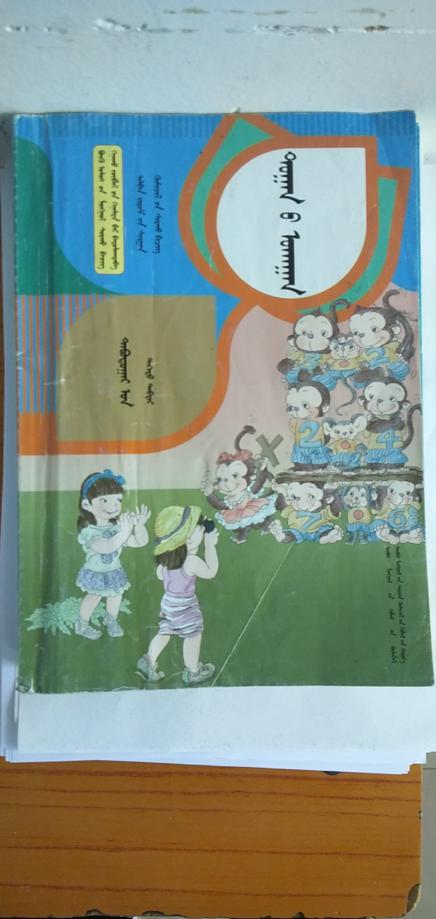 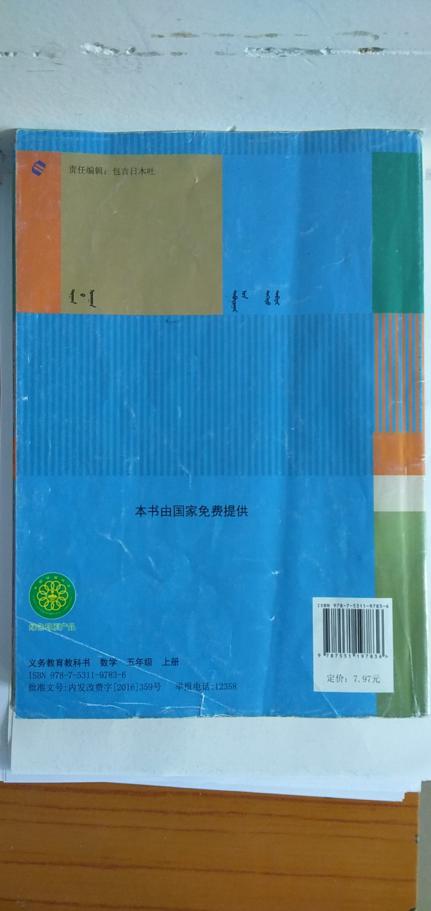 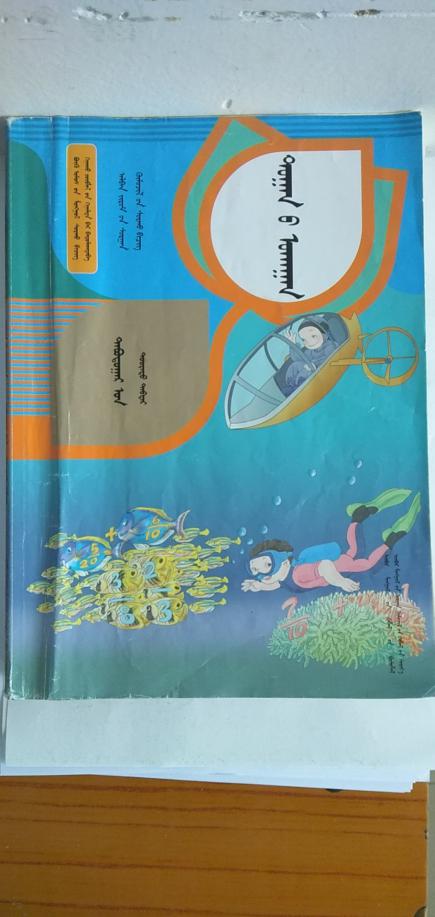 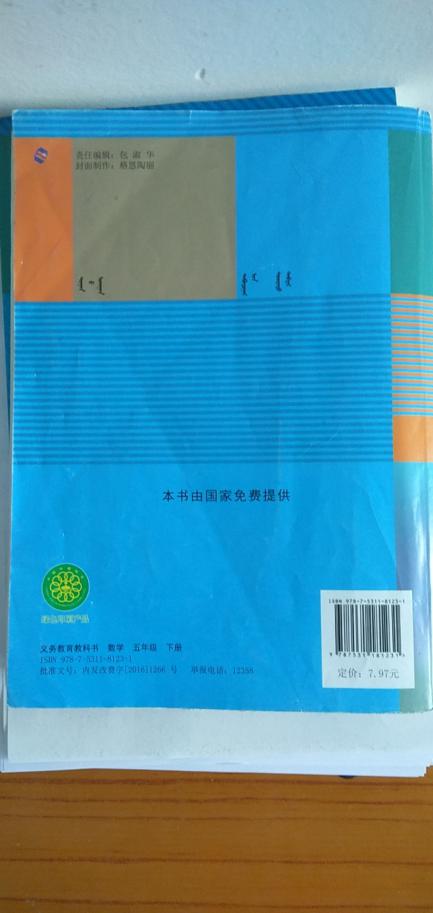 蒙授初中八年级数学上下册教材封面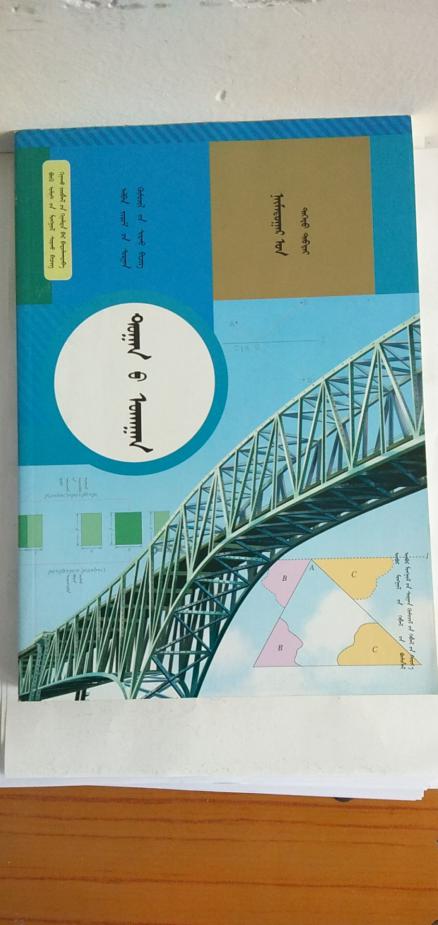 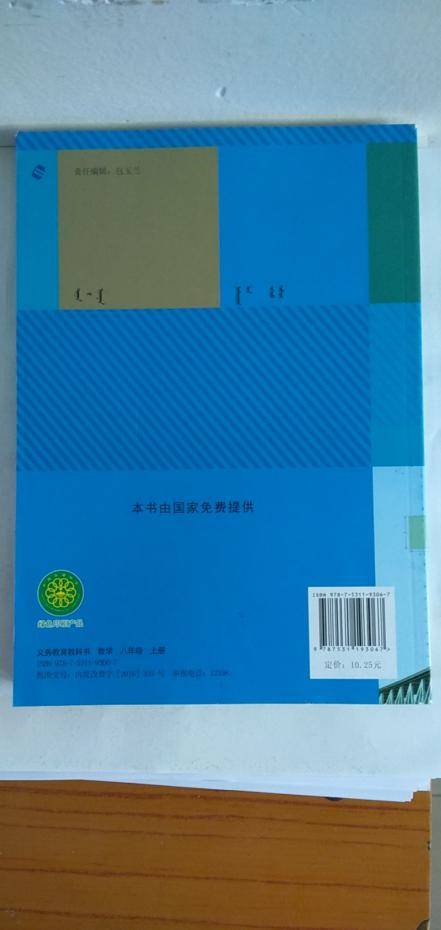 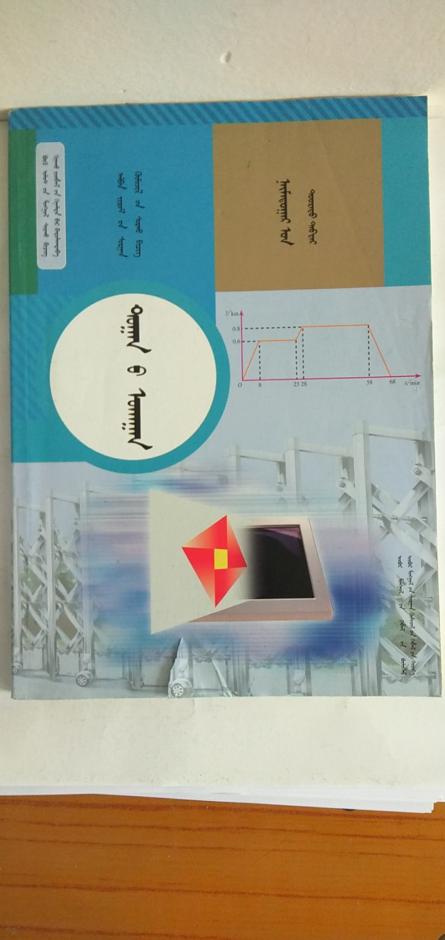 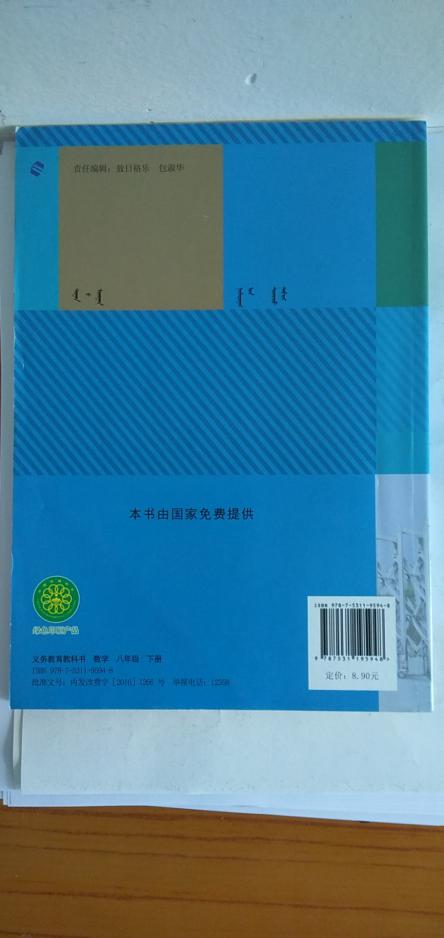 蒙授初中八年级生物上下册教材封面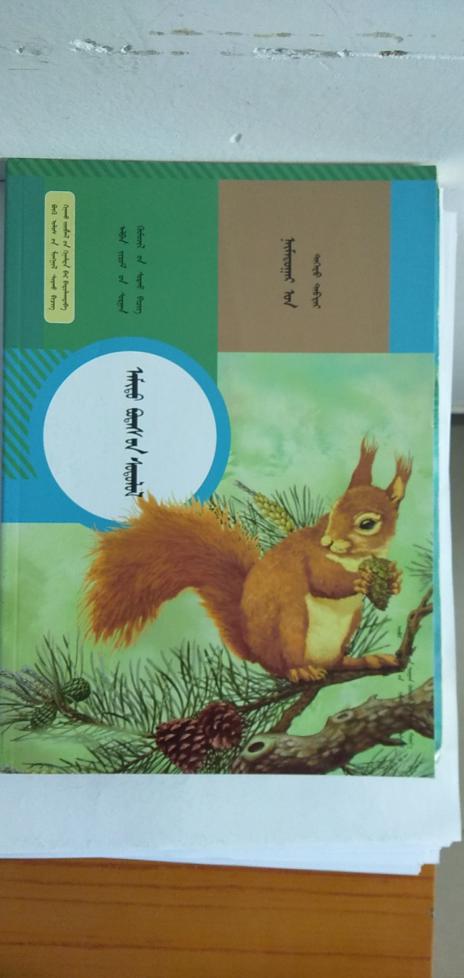 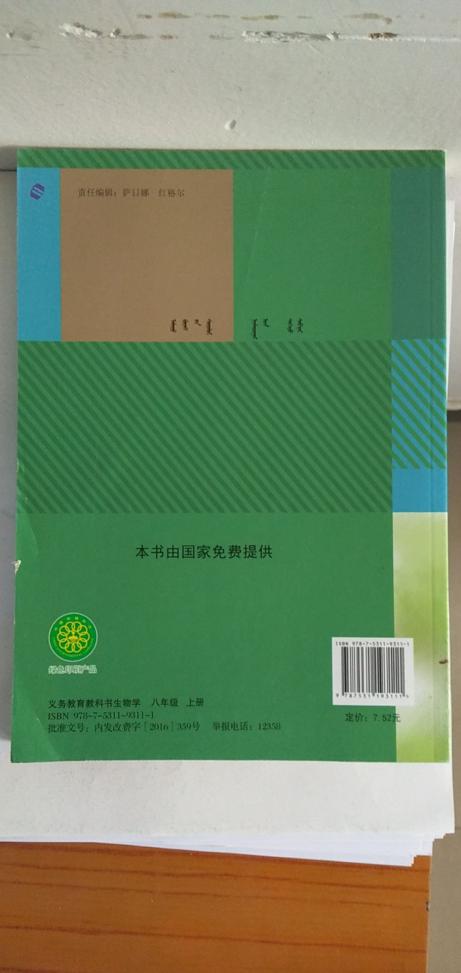 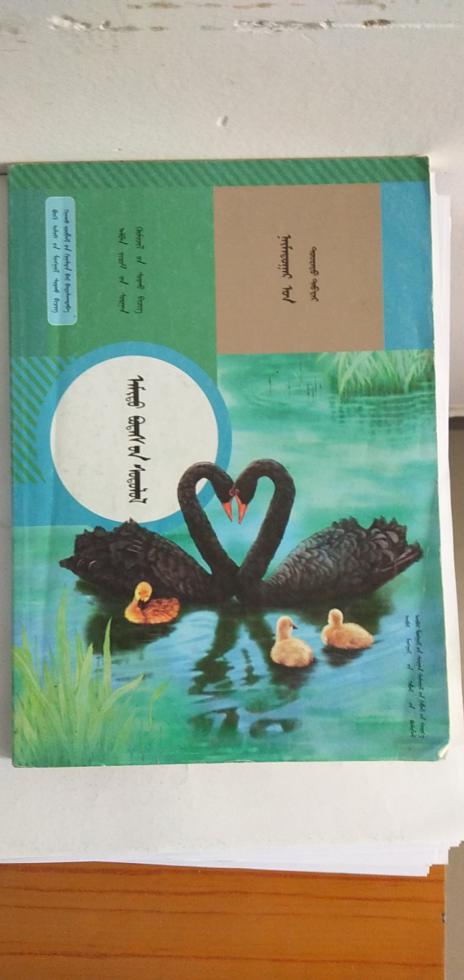 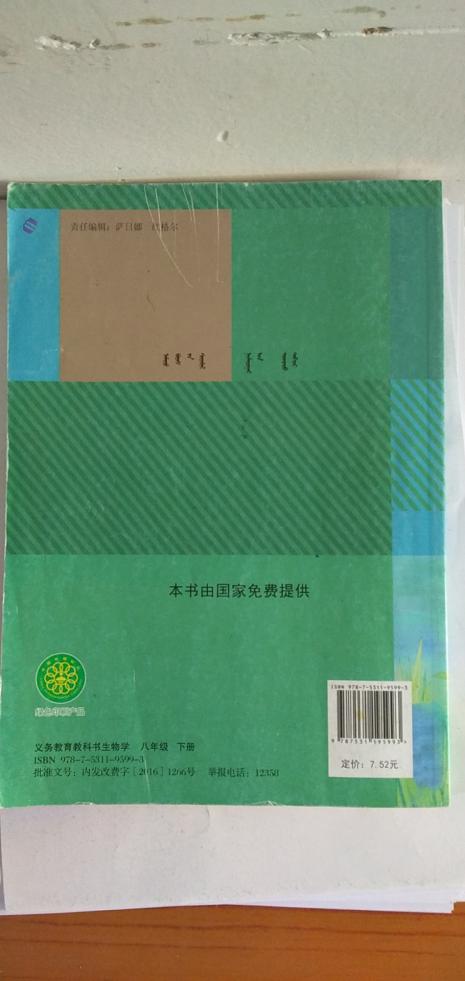 蒙授初中九年级化学上下册教材封面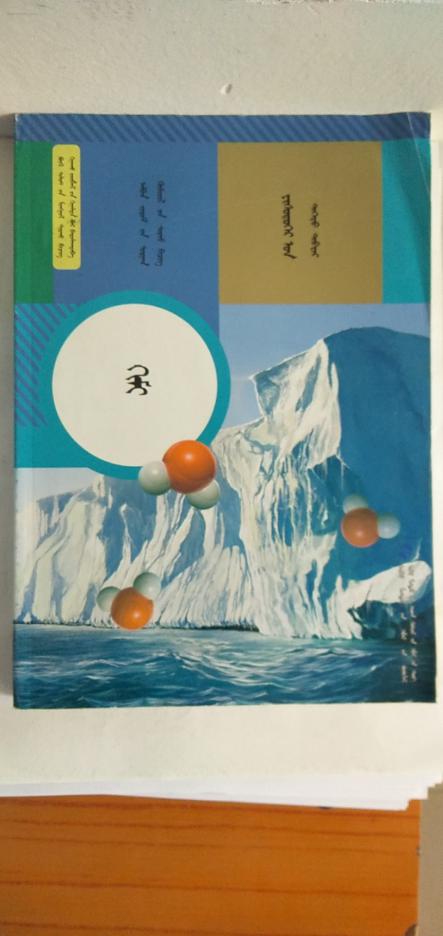 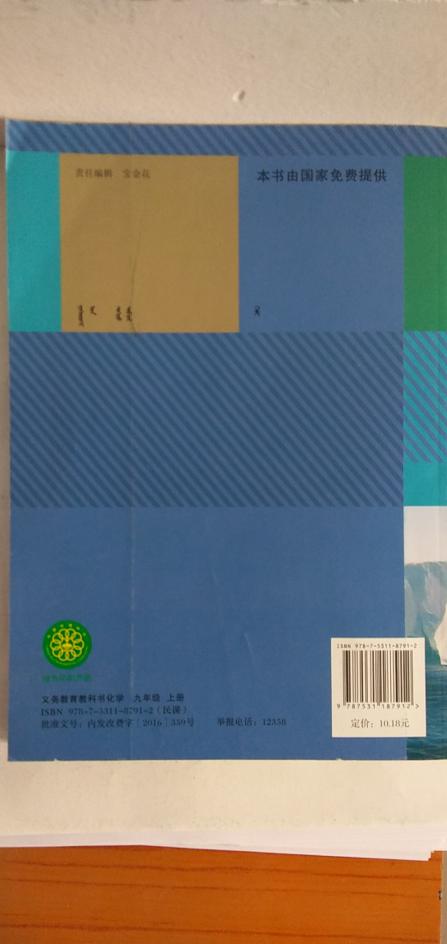 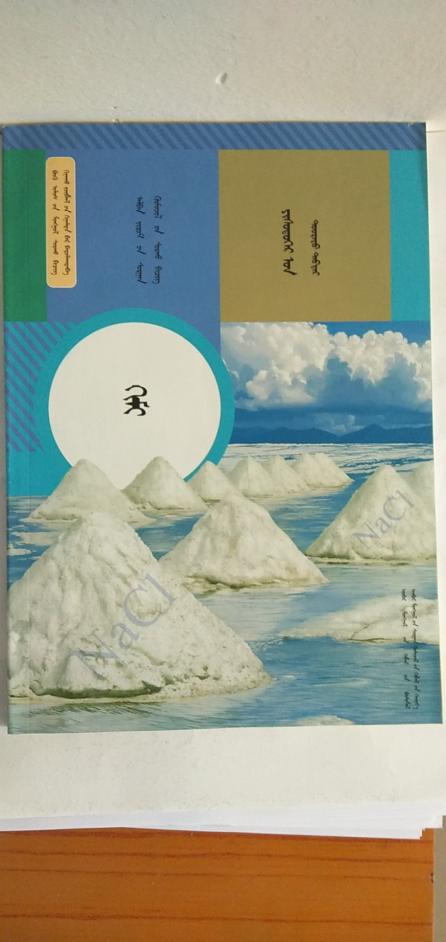 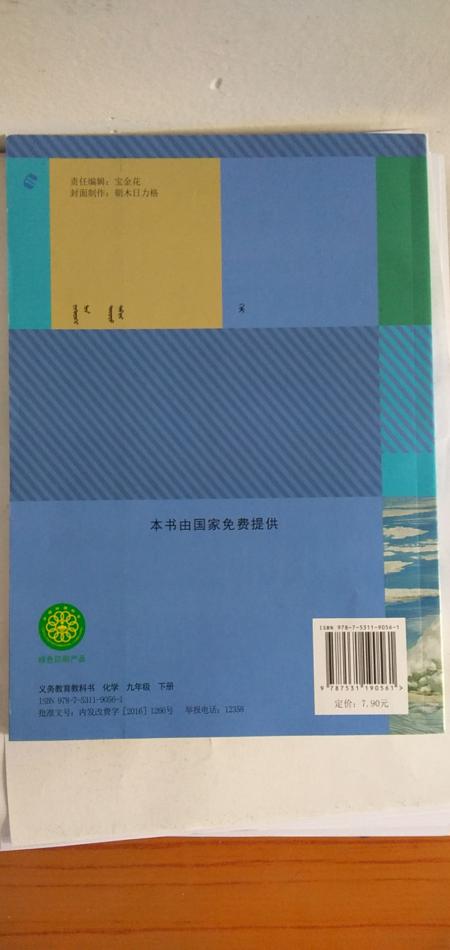 蒙授初中八年级地理上下册教材封面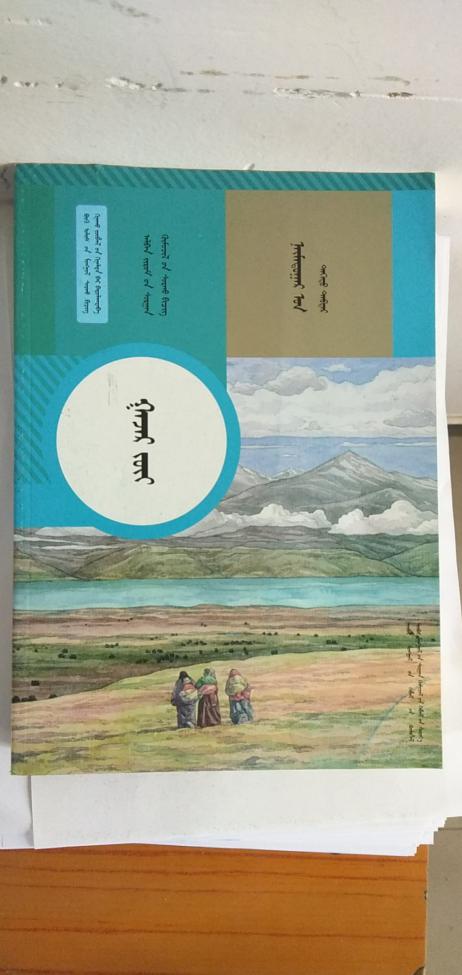 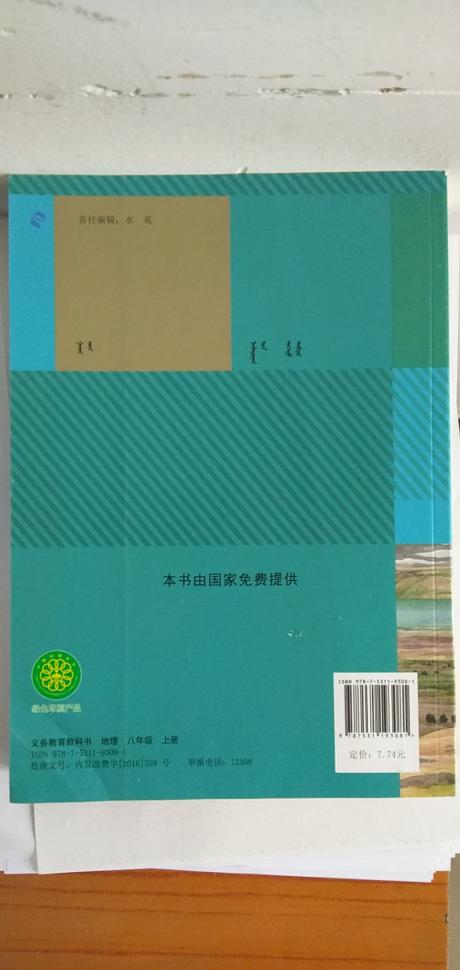 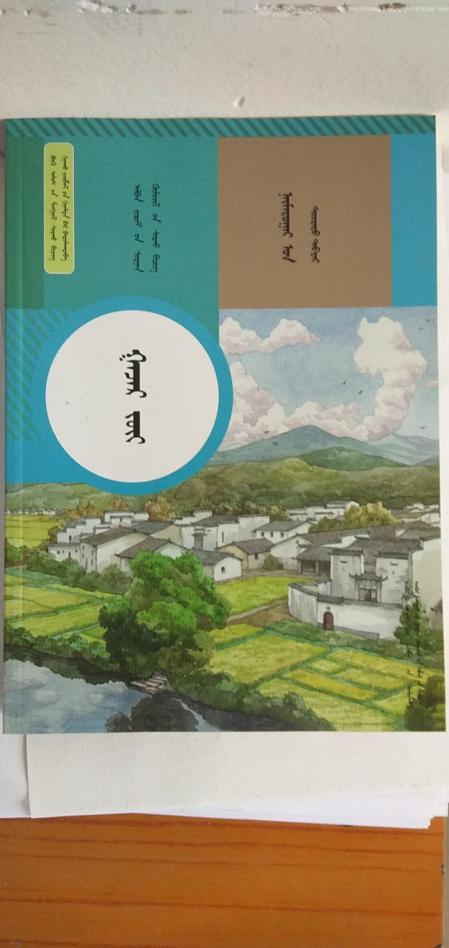 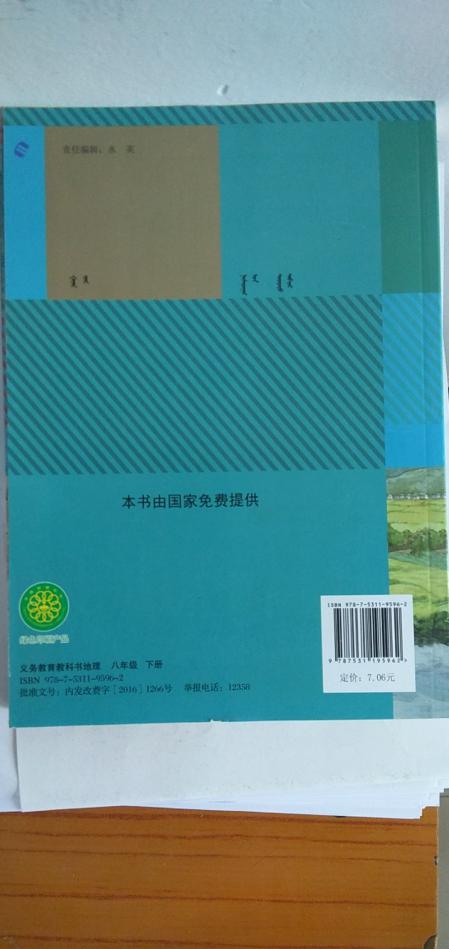 蒙授小学五年级英语上下册教材封面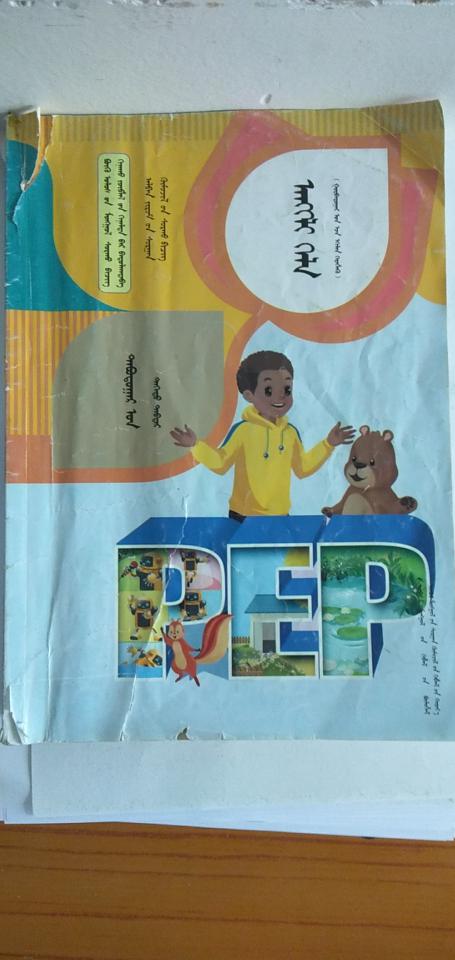 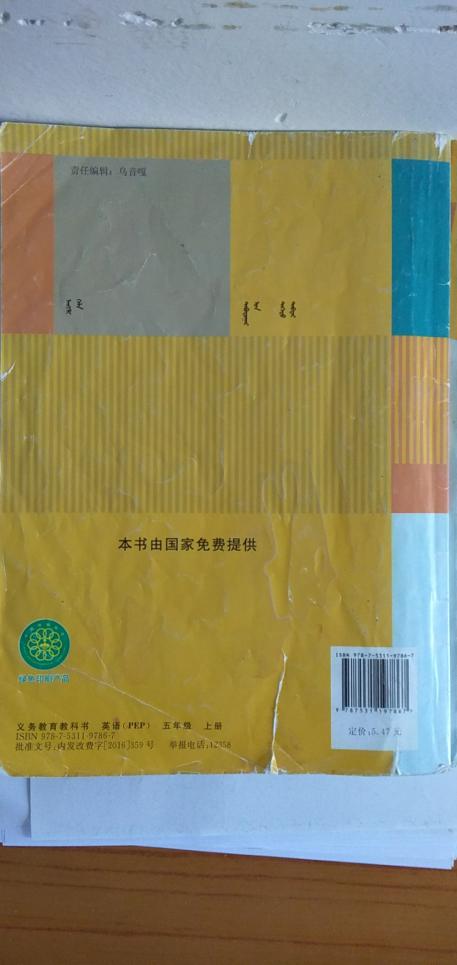 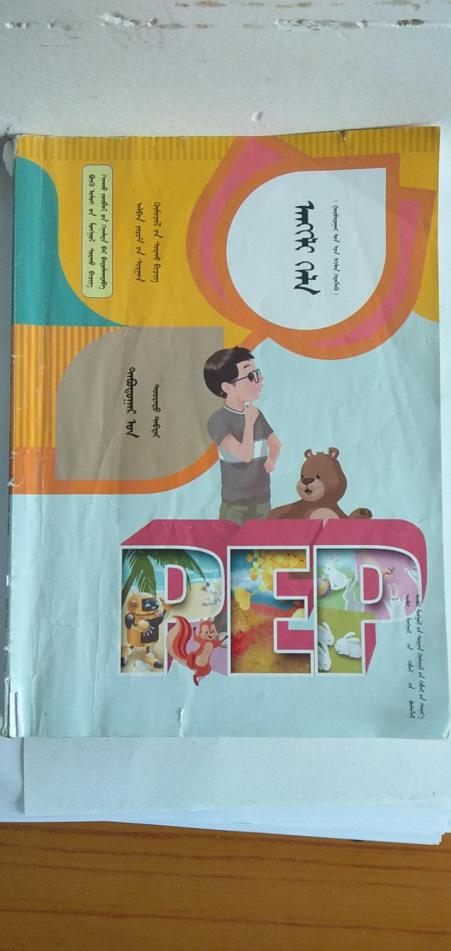 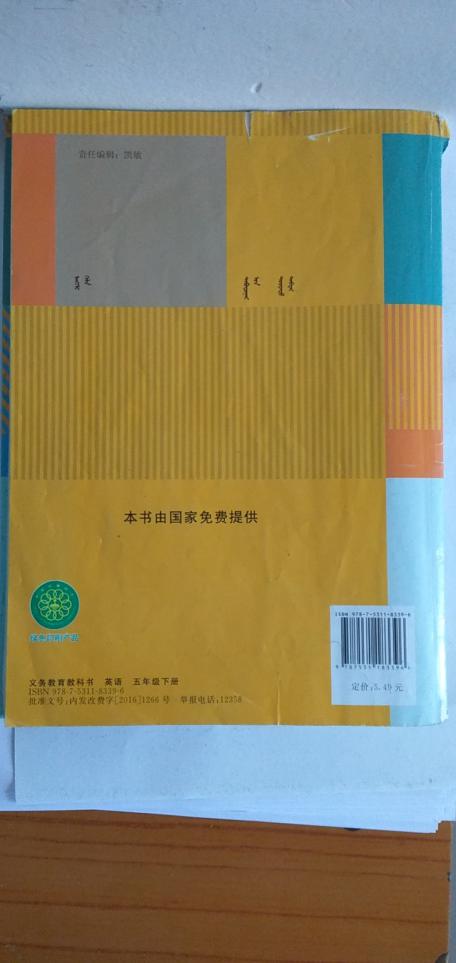 蒙授初中八年级英语上下册教材封面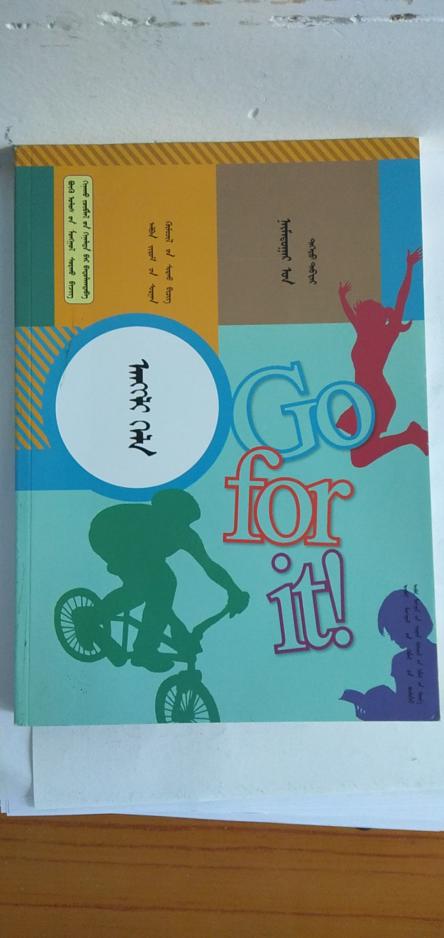 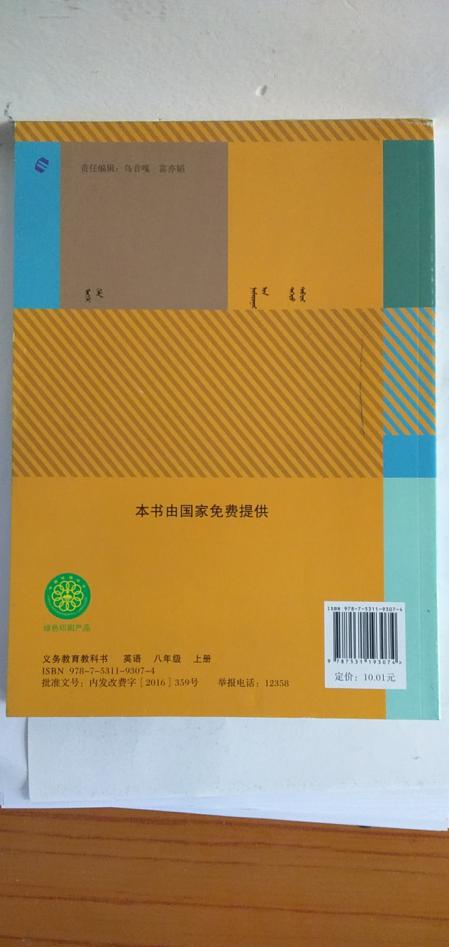 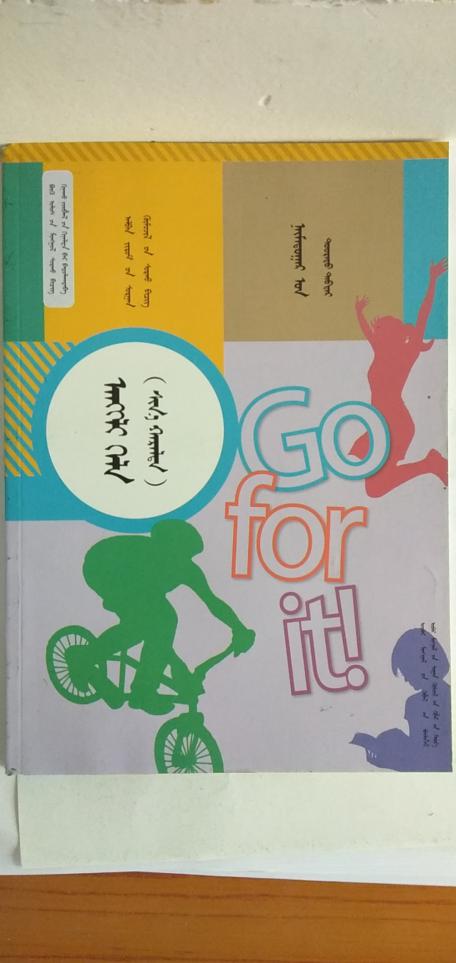 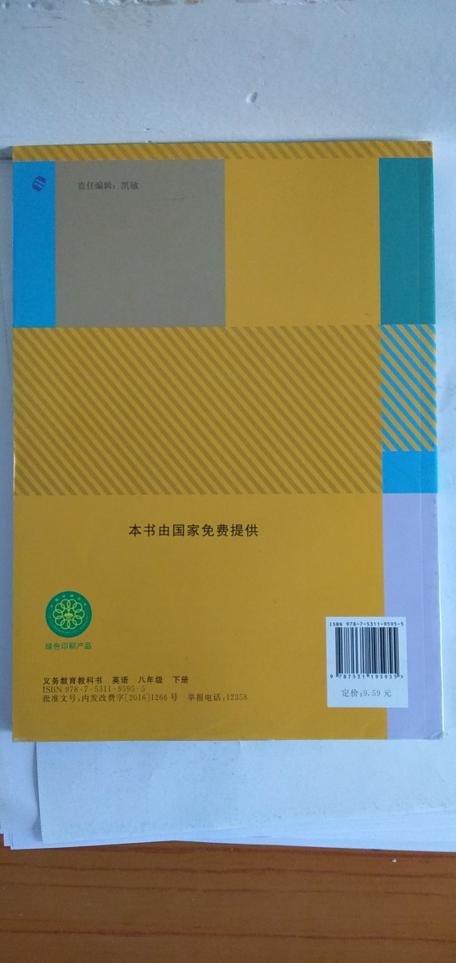 